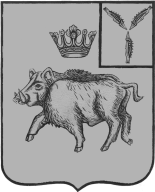 АДМИНИСТРАЦИЯ                                                          БОЛЬШЕОЗЕРСКОГО МУНИЦИПАЛЬНОГО ОБРАЗОВАНИЯ       БАЛТАЙСКОГО МУНИЦИПАЛЬНОГО РАЙОНА                     САРАТОВСКОЙ ОБЛАСТИПОСТАНОВЛЕНИЕот  16.06.2021  № 33с.Б-ОзеркиОб утверждении Порядка открытия и ведения лицевых счетов администрации Большеозерского муниципального образования  Балтайского муниципального района Саратовской областиВ целях приведения в соответствие с действующим законодательством, руководствуясь статьей 34 Устава  Большеозерского  муниципального  образования,ПОСТАНОВЛЯЮ:1.Утвердить Порядок открытия и ведения лицевых счетов администрации Большеозерского муниципального образования  Балтайского муниципального района Саратовской области.2. Настоящее постановление  вступает в силу  с момента его подписания и подлежит обнародованию.          3. Контроль за исполнением настоящего постановления оставляю за собой.Глава Большеозерского                                                                                муниципального образования 		              	                      С.А. СибиревПриложение к постановлению администрации   Большеозерского муниципального образования                                                        от 16.06.2021 № 33ПОРЯДОКОТКРЫТИЯ И ВЕДЕНИЯ ЛИЦЕВЫХ СЧЕТОВ АДМИНИСТРАЦИИ БОЛЬШЕОЗЕРСКОГО МУНИЦИПАЛЬНОГО ОБРАЗОВАНИЯ БАЛТАЙСКОГО МУНИЦИПАЛЬНОГО РАЙОНАСАРАТОВСКОЙ ОБЛАСТИ1. Общие положения1.1. Настоящий Порядок открытия и ведения лицевых счетов администрации Большеозерского муниципального образования Балтайского муниципального района Саратовской области (далее - Порядок) разработан в соответствии с Бюджетным кодексом Российской Федерации.1.2. В целях настоящего Порядка используются следующие понятия, термины и сокращения:Администрация муниципального образования - администрация Большеозерского муниципального образования Балтайского муниципального района Саратовской области, Местный бюджет - бюджет  Большеозерского муниципального образования, клиент - главный распорядитель бюджетных средств, получатель средств, администратор источников финансирования дефицита местного бюджета Большеозерского муниципального образования Балтайского муниципального района Саратовской области, которому в соответствии с настоящим Порядком открыт лицевой счет;дело клиента - оформленные в отдельное дело документы, необходимые для открытия, переоформления и закрытия клиентом лицевых счетов;бюджетные данные - бюджетные ассигнования, лимиты бюджетных обязательств, кассовый план;лицевой счет - регистр аналитического учета, предназначенный для учета операций клиента по исполнению местного бюджета администрации Большеозерского муниципального образования Балтайского муниципального района Саратовской области, а также учета бюджетных и денежных обязательств клиента;выписка из лицевого счета - документ, содержащий информацию о каждой операции, отраженной на лицевом счете на указанную дату в разрезе документов, и остатках соответствующих показателей на лицевом счете на начало и конец дня;приложение к выписке из лицевого счета - документы, содержащие информацию об операциях, отраженных на лицевом счете, на указанную дату, сгруппированные по определенным признакам;средства во временном распоряжении - денежные средства, не являющиеся средствами местного бюджета и поступившие во временное распоряжение казенного учреждения, подлежащие при наступлении определенных условий возврату владельцу или передаче по назначению в установленном порядке;карточка образцов подписей - документ с образцами подписей должностных лиц, имеющих право подписи платежных и иных документов при совершении операций по лицевым счетам клиента;бюджетные обязательства - обусловленные законом, иным нормативным правовым актом, договором или соглашением обязанности действующего от имени Большеозерского муниципального образования Балтайского муниципального района Саратовской области , получателя средств предоставить в соответствующем финансовом году физическому или юридическому лицу, иному публично-правовому образованию средства из местного бюджета Большеозерского муниципального образования Балтайского муниципального района Саратовской области;денежные обязательства - обязанность получателя средств уплатить бюджету, физическому лицу и юридическому лицу за счет средств местного бюджета Большеозерского муниципального образования Балтайского муниципального района Саратовской области  определенные денежные средства в соответствии с выполненными условиями гражданско-правовой сделки, заключенной в рамках его бюджетных полномочий, или в соответствии с положениями закона, иного правового акта, условиями договора или соглашения;принятие бюджетных обязательств - заключение получателем средств муниципальных контрактов, иных договоров с физическими и юридическими лицами, индивидуальными предпринимателями в любой форме, предусмотренной для совершения сделок, если законом для договоров данного вида не установлена определенная форма;подтверждение денежных обязательств - представление получателем средств документов, необходимых для санкционирования оплаты денежных обязательств за счет средств местного бюджета Большеозерского муниципального образования Балтайского муниципального района Саратовской области;балансовые счета - банковские счета, открываемые в кредитных организациях Управлением Федерального казначейства по Саратовской  области в целях организации кассового обслуживания исполнения местного бюджета;АС "Бюджет" - автоматизированная система планирования, исполнения бюджета, бюджетного учета и анализа исполнения бюджетов;АС "УРМ" - автоматизированное удаленное рабочее место клиента в АС "Бюджет";пакет отчетных форм - файл, содержащий электронные документы, формируемые по лицевому счету клиента и подписанные электронной подписью (далее - ЭП);графический файл - файл произвольного формата, прикрепляемый клиентом к электронному документу (платежное поручение, сведения о бюджетном обязательстве, сведения о денежном обязательстве, уведомление об уточнении вида и принадлежности платежа и т.п.) и содержащий изображение документа, полученное в результате сканирования бумажного оригинала документа;КОСГУ - классификация операций сектора государственного управления;ПМ "СДД" - программный модуль "Сервер доступа к данным АС "Бюджет";ООС - официальный сайт Российской Федерации в информационно-телекоммуникационной сети "Интернет" для размещения информации о размещении заказов на поставки товаров, выполнение работ, оказание услуг (zakupki.gov.ru);реестр контрактов - реестр контрактов, заключенных заказчиками в порядке, предусмотренном Федеральным законом от 05.04.2013 № 44-ФЗ "О контрактной системе в сфере закупок товаров, работ, услуг для обеспечения государственных и муниципальных нужд".1.3. Учет операций по исполнению местного бюджета Большеозерского муниципального образования  Балтайского муниципального района Саратовской области главным распорядителем, получателями средств, администраторами источников финансирования дефицита местного бюджета Большеозерского муниципального образования Балтайского муниципального района Саратовской области в рамках их бюджетных полномочий производится на лицевых счетах, открываемых в соответствии с положениями действующего бюджетного законодательства в органах Федерального казначейства по Саратовской области.Лицевые счета, открываемые в органах Федерального казначейства по Саратовской области, открываются и ведутся в порядке, установленном Федеральным казначейством.Лицевые счета, открываемые в администрации сельского поселения, открываются и ведутся в соответствии с настоящим Порядком.Осуществление получателями средств местного бюджета операций с денежными средствами допускается только через лицевые счета, открытые в порядке, установленном настоящим пунктом.1.4. В администрации сельского поселения могут быть открыты следующие виды лицевых счетов:1.4.1. Лицевой счет главного распорядителя - лицевой счет, предназначенный для учета операций главного распорядителя по доведению и распределению бюджетных данных по подведомственным получателям средств.1.4.2. Лицевой счет получателя - лицевой счет, предназначенный для учета доведенных получателю средств бюджетных данных, кассовых поступлений и кассовых выплат бюджетных средств, произведенных получателем средств в процессе исполнения расходов местного бюджета.1.4.3. Лицевой счет получателя по учету операций со средствами, поступающими во временное распоряжение казенного учреждения, - лицевой счет, предназначенный для учета поступлений и выплат средств, поступающих во временное распоряжение казенных учреждений, находящихся в собственности администрации Большеозерского муниципального образования Балтайского муниципального района Саратовской области 1.4.4. Лицевой счет администратора источников финансирования дефицита местного бюджета - лицевой счет, предназначенный для учета доведенных администратору источников финансирования дефицита местного бюджета бюджетных данных (за исключением лимитов бюджетных обязательств), а также кассовых поступлений и кассовых выплат по источникам финансирования дефицита местного бюджета администрации Большеозерского муниципального образования каждому клиенту может быть открыт только один лицевой счет соответствующего вида.1.5. Учет операций на лицевых счетах осуществляется в структуре показателей бюджетной классификации Российской Федерации и дополнительных классификаторов "Типы средств", "Коды субсидий", "КРКС" «Код целевых средств», «Район трансферта», КОСГУ и СубКОСГУ (кроме лицевых счетов получателя по учету операций со средствами, поступающими во временное распоряжение казенного учреждения), нарастающим итогом с начала финансового года.Учет операций на лицевых счетах получателя по учету операций со средствами, поступающими во временное распоряжение казенного учреждения, осуществляется в структуре показателей дополнительного классификатора "Типы средств", нарастающим итогом с начала финансового года.1.6. Операции, отраженные на лицевых счетах, являются объектами бюджетного учета исполнения местного бюджета. Указанные операции производятся в валюте Российской Федерации на основании расчетных документов клиента и иных документов по формам, утверждаемым Министерством финансов Российской Федерации, Центральным банком Российской Федерации и администрацией  Большеозерского муниципального образования.1.7. Номера лицевых счетов, открываемых в администрации сельского, формируются из разрядов, сгруппированных в виде ААА.ББ.ВВВ.Г, где:а) с 1 по 3 разряд (ААА) - код главного распорядителя бюджетных средств, в ведении которого находится клиент, присвоенный в АС "Бюджет";б) с 4 по 5 разряд (ББ) - код функциональной группы учреждений, к которой принадлежит клиент, присвоенный в АС "Бюджет";в) с 6 по 8 разряд (ВВВ) - код клиента, присвоенный в АС "Бюджет";г) 9 разряд (Г) - код лицевого счета, присвоенный в АС "Бюджет" (где: 0 - обобщающий служебный лицевой счет, 1 - лицевой счет получателя средств (по учету бюджетных средств), 3 - лицевой счет получателя по учету операций со средствами, поступающими во временное распоряжение казенного учреждения, 4 - служебный лицевой счет, отражающий в АС "Бюджет" информацию о кассовых поступлениях и кассовых выплатах, произведенных получателем средств через лицевой счет, открытый в органах Федерального казначейства по НСО, 9 - лицевой счет администратора источников финансирования дефицита областного бюджета).В номере лицевого счета главного распорядителя разряды ББ.ВВВ.Г содержат нули.1.8. Клиенты представляют платежные и иные документы, необходимые для проведения операций по лицевым счетам, по месту обслуживания лицевого счета. Выписки из лицевых счетов и иные документы клиент получает в пакетах отчетных форм, поступающих через АС "УРМ" или ПМ "СДД".1.9. В процессе исполнения местного бюджета администрации _ Большеозерского муниципального образования Балтайского муниципального района Саратовской  области информационный обмен между клиентами и администрацией сельского поселения осуществляется в электронном виде с применением средств ЭП в соответствии с договором, заключенным между клиентами и администрацией сельского поселения, и требованиями, установленными законодательством Российской Федерации (далее - в электронном виде).Если у клиента отсутствует соответствующая техническая возможность информационного обмена с применением ЭП, обмен информацией с ним осуществляется с применением документооборота на бумажных носителях с одновременным представлением документов на машинном носителе без ЭП (далее - на бумажных носителях).1.10. При отсутствии у клиента технической возможности работы в АС "УРМ" или ПМ "СДД" документооборот на бумажных носителях возможен по согласованию с Главой администрации Большеозерского муниципального образования Балтайского муниципального района Саратовской  области (далее - Глава) на основании письменного обращения получателя средств.2. Открытие лицевых счетов2.1. Общие положения об открытии лицевых счетов2.1.1. Открытие лицевых счетов осуществляет администрация муниципального образования.2.1.2. Для открытия лицевого счета любого вида должно быть сформировано единое дело клиента.Для формирования дела клиента получателем средств в обязательном порядке представляются:а) карточка образцов подписей в двух экземплярах, подписанная руководителем и главным бухгалтером получателя средств и скрепленная оттиском печати получателя средств, заверенная главным распорядителем бюджетных средств и скрепленная оттиском печати главного распорядителя бюджетных средств (приложение №  2.1 к настоящему Порядку).б) копия уставного документа, заверенная главным распорядителем бюджетных средств или нотариально;в) копия документа о государственной регистрации, заверенная главным распорядителем бюджетных средств, нотариально или органом, осуществившим государственную регистрацию;г) копия свидетельства налогового органа о постановке на учет, заверенная выдавшим его налоговым органом, нотариально или главным распорядителем бюджетных средств;д) типовой договор на расчетное обслуживание лицевых счетов (приложение №  2.2 к настоящему Порядку) в двух экземплярах, подписанный руководителем получателя средств и скрепленный печатью получателя средств.е) типовой договор, регламентирующий взаимоотношения сторон в процессе обмена электронными документами с электронной подписью (приложение № 2.3 к настоящему Порядку), в двух экземплярах, подписанный руководителем получателя средств и скрепленный печатью получателя средств;Клиенты в течение 5 рабочих дней обязаны сообщать в письменной форме                   о всех изменениях в документах, представленных для формирования дела клиента, и не влекущих переоформление лицевых счетов.2.1.3. Право первой подписи на карточке образцов подписей принадлежит руководителю организации, которой открывается лицевой счет, а также иным уполномоченным им лицам.Право второй подписи на карточке образцов подписей принадлежит главному бухгалтеру организации, которой открывается лицевой счет, в том числе и в случаях двойного наименования его должности, и/или лицам, уполномоченным руководителем клиента на ведение бухгалтерского учета.Если в штате организации, которой открывается лицевой счет, нет должности главного бухгалтера (другого должностного лица, выполняющего его функции), карточка образцов подписей подписывается только руководителем. В этом случае в графе "Фамилия, имя, отчество" вместо указания лица, наделенного правом второй подписи, делается запись "бухгалтерский работник в штате не предусмотрен", в соответствии с которой платежные документы считаются действительными при наличии на них одной первой подписи.Не требуется предъявления доверенностей и других документов, подтверждающих полномочия лиц, подписи которых включены в карточку образцов подписей, за исключением случаев, когда одновременно представляются карточки, подписанные разными лицами от имени руководителя и главного бухгалтера. В этом случае к учету принимается карточка образцов подписей, в которой полномочия подписавших ее лиц удостоверены главным распорядителем бюджетных средств.На оборотной стороне карточек образцов подписей ставится подпись о принятии карточки образцов подписей в дело клиента.В случае нотариального заверения карточки образцов подписей заверяется один ее экземпляр, второй принимается после сличения образцов с нотариально заверенным экземпляром карточки.При смене руководителя клиента новый руководитель обязан сообщить об этом по месту обслуживания лицевого счета.При смене главного бухгалтера клиента руководитель клиента обязан сообщить об этом по месту обслуживания лицевого счета.В случае замены или дополнения хотя бы одной подписи, включенной в карточку образцов подписей, представляется новая карточка образцов подписей всех лиц, имеющих право первой и второй подписи, в двух экземплярах, заверенная в соответствии с настоящим Порядком.Если в новой карточке образцов подписей, представляемой в случае замены или дополнения подписей лиц, имеющих право первой и второй подписи, подписи руководителя и главного бухгалтера клиента остаются прежние, то дополнительное заверение такой карточки не требуется. Она принимается после сверки подписей руководителя и главного бухгалтера, подписавших карточку, с образцами их подписей на заменяемой карточке.При назначении временно исполняющего обязанности руководителя или главного бухгалтера клиента дополнительно представляется новая временная карточка образцов подписей только с образцом подписи лица, временно исполняющего обязанности руководителя или главного бухгалтера, в двух экземплярах, заверенная в соответствии с настоящим Порядком.При временном предоставлении лицу права первой или второй подписи, а также при временной замене одного из лиц, уполномоченных руководителем и главным бухгалтером клиента, новая карточка образцов подписей не составляется, а дополнительно представляется карточка только с образцом подписи временно уполномоченного лица с указанием срока ее действия в двух экземплярах. Эта временная карточка образцов подписей подписывается руководителем и главным бухгалтером клиента и дополнительного заверения не требует.Все первые экземпляры ранее представленных карточек образцов подписей хранятся в деле клиента. Вторые экземпляры карточек образцов подписей хранятся на рабочих местах сотрудников, отвечающих за контроль соответствия подписей на представляемых клиентами документах на бумажных носителях.Работникам клиента, подписи которых не включены в карточку образцов подписей, письма и иные документы по лицевым счетам на бумажных носителях выдаются на основании доверенности по форме приложения №  2.7 к настоящему Порядку.2.1.4. В течение 5 рабочих дней осуществляется проверка представленных клиентом документов, необходимых для открытия соответствующего лицевого счета.Проверяемые реквизиты заявлений и карточек образцов подписей должны соответствовать следующим требованиям:- дата заполнения в заголовочной части должна быть указана в текстовом формате в виде двузначного числа месяца, буквенного названия месяца на русском языке строчными буквами и цифрового четырехзначного числа года;- наименование клиента должно соответствовать его полному и сокращенному наименованию в его документах, представленных в соответствии с требованиями подпункта б) пункта 2.1.2 настоящего Порядка, а также полному и сокращенному наименованию в перечне участников бюджетного процесса Большеозерского муниципального образования Балтайского муниципального района Саратовской  области;- идентификационный номер (далее - ИНН) и код причины постановки на учет в налоговом органе (далее - КПП) клиента должны соответствовать его ИНН и КПП в документах, представляемых в соответствии с требованиями подпункта г) пункта 2.1.2 настоящего Порядка;- юридический адрес клиента должен соответствовать указанному в его документах, представленных в соответствии с требованиями подпункта б) пункта 2.1.2 настоящего Порядка;- наименование главного распорядителя должно соответствовать его полному наименованию, указанному в перечне участников бюджетного процесса _ Большеозерского муниципального образования Балтайского муниципального района Саратовской  области;- в разделе "Образцы подписей должностных лиц клиента, имеющих право подписи платежных и иных документов при совершении операции по лицевому счету" наименование должностей, фамилии, имена и отчества должны быть указаны полностью;- срок полномочий лиц, временно пользующихся правом подписи, должен быть указан в текстовом формате в виде двузначного числа месяца, буквенного названия месяца на русском языке строчными буквами и цифрового четырехзначного числа года;- дата начала срока полномочий лиц, временно пользующихся правом подписи, не должна быть ранее даты представления карточки образцов подписей;- дата заполнения в заголовочной части заявления на открытие лицевого счета должна быть не позже даты представления заявления;- формы представленного заявления на открытие лицевого счета и карточки образцов подписей должны соответствовать формам, утвержденным настоящим Порядком.Наличие исправлений в представленных на бумажных носителях заявлениях на открытие лицевого счета и документах, перечисленных в пункте 2.1.2 настоящего Порядка, не допускается.Основаниями для отказа в открытии лицевого счета являются:- непредставление какого-либо из документов, указанных в пункте 2.1.2 настоящего Порядка;- отсутствие реквизитов, подлежащих заполнению, в заявлении на открытие лицевого счета и/или карточке образцов подписей;- несоответствие реквизитов, указанных в заявлении на открытие лицевого счета, данным, содержащимся в документах, представленных в соответствии с пунктом 2.1.2 настоящего Порядка;- несоответствие реквизитов, указанных в заявлении на открытие лицевого счета, и данных, содержащихся в документах, представленных в соответствии с пунктом 2.1.2 настоящего Порядка, данным перечня участников бюджетного Большеозерского муниципального образования Балтайского муниципального района Саратовской  области;- несоответствие формы представленных заявления на открытие лицевого счета или карточки образцов подписей утвержденной форме;- наличие исправлений в заявлении на открытие лицевого счета и документах, представленных в соответствии с пунктом 2.1.2 настоящего Порядка.При наличии замечаний в соответствии с пунктом 2.1.4 настоящего Порядка, не позднее срока, установленного для проведения проверки представленных документов для открытия лицевого счета, направляется клиенту письмо в произвольной форме с указанием причины (причин) отказа в открытии лицевого счета.2.1.5. В течение 3 рабочих дней клиент уведомляется об открытии лицевого счета по форме приложения № 2.4 к настоящему Порядку.2.1.6. Лицевой счет является открытым с момента внесения записи об открытии лицевого счета в Справочник лицевых счетов. Справочник лицевых счетов ведется в электронной форме в АС "Бюджет".В Справочник лицевых счетов заносятся следующие обязательные реквизиты:а) номер лицевого счета;б) наименование клиента;в) дата открытия лицевого счета;г) дата закрытия лицевого счета;д) состояние лицевого счета;е) иная необходимая информация.2.1.7. Все документы, связанные с открытием лицевых счетов, соответствующие установленным требованиям, хранятся в деле клиента.Документы, включенные в дело клиента, хранятся в соответствии с правилами организации государственного архивного дела.2.2. Открытие лицевого счета главного распорядителя2.2.1. Лицевой счет главного распорядителя открывается главному распорядителю бюджетных средств на основании ведомственной структуры расходов местного бюджета администрации Большеозерского муниципального образования Балтайского муниципального района Саратовской  области, утверждаемой законом о местном бюджете администрации Большеозерского муниципального образования Балтайского муниципального района Саратовской  области на соответствующий финансовый год.2.2.2. Для открытия лицевого счета главного распорядителя главный распорядитель бюджетных средств представляет заявление на открытие лицевого счета (приложение № 2.5 к настоящему Порядку) с указанием в поле вида лицевого счета: "главного распорядителя".2.2.3. Заявление на открытие лицевого счета включается в дело клиента и хранится в соответствии с правилами организации государственного архивного дела.2.3. Открытие лицевого счета получателя2.3.1. Лицевой счет получателя открывается получателям средств, включенным в перечень участников бюджетного процесса Большеозерского муниципального образования Балтайского муниципального района Саратовской  области, в том числе обслуживаемым в централизованной бухгалтерии и имеющим самостоятельную смету доходов и расходов.2.3.2. Для открытия лицевого счета получателя получатель средств представляет в соответствующее управление заявление на открытие лицевого счета (приложения № 2.5 к настоящему Порядку) с указанием в поле вида лицевого счета: "получателя средств".2.3.3. Заявление на открытие лицевого счета включается в дело клиента и хранится в соответствии с правилами организации государственного архивного дела.2.4. Открытие лицевого счета получателя поучету операций со средствами, поступающими вовременное распоряжение 2.4.1. Лицевые счета получателей по учету операций со средствами, поступающими во временное распоряжение казенного учреждения, открываются получателям средств, включенным в перечень участников бюджетного процесса Большеозерского муниципального образования Балтайского муниципального района Саратовской  области, в том числе обслуживаемым в централизованной бухгалтерии и имеющим самостоятельную смету доходов и расходов.2.4.2. Для открытия лицевого счета получателя по учету операций со средствами, поступающими во временное распоряжение, получателем средств представляются следующие документы:а) заявление на открытие лицевого счета (приложение № 2.5 к настоящему Порядку), с указанием в поле вида лицевого счета: "получателя по учету операций со средствами, поступающими во временное распоряжение казенного учреждения";б) разрешение на открытие лицевого счета получателя по учету операций со средствами, поступающими во временное распоряжение казенного учреждения (далее - Разрешение), выданное главным распорядителем средств и устанавливающее источники образования и направления использования данных средств, по форме приложения № 2.6 к настоящему Порядку.2.4.3. Заявление и Разрешение включаются в дело клиента и хранятся в соответствии с правилами организации государственного архивного дела.2.5. Открытие лицевого счета администратораисточников финансирования дефицита областногобюджета Саратовской области2.5.1. Лицевой счет администратора источников финансирования дефицита местного бюджета Большеозерского муниципального образования Балтайского муниципального района Саратовской  области открывается главному администратору источников финансирования дефицита местного бюджета, утверждаемый законом о местном бюджете администрации Большеозерского муниципального образования Балтайского муниципального района Саратовской  области на соответствующий финансовый год.2.5.2. Для открытия лицевого счета администратора источников финансирования дефицита местного бюджета района Саратовской области администратором представляется заявление на открытие лицевого счета (приложение № 2.5 к настоящему Порядку), с указанием в поле вида лицевого счета: "администратора источников финансирования дефицита местного бюджета администрации Большеозерского муниципального образования Балтайского муниципального района Саратовской  области ".2.5.3. Заявление на открытие лицевого счета включается в дело клиента и хранится в соответствии с правилами организации государственного архивного дела.2.6. Открытие лицевых счетов в течение финансового года2.6.1. В случае открытия лицевого счета получателя в течение финансового года получателем средств в течение 3 рабочих дней после открытия лицевого счета в Администрации района представляется акт приема-передачи показателей лицевого счета получателя бюджетных средств по форме, установленной Федеральным казначейством, подписанный получателем средств и органом Федерального казначейства (финансовым органом), в котором ранее был открыт лицевой счет.2.6.2. После открытия в Администрации района соответствующего лицевого счета и представления клиентом акта приема-передачи в течение 3 рабочих дней обеспечивается внесение в АС "Бюджет" показателей о произведенных кассовых поступлениях и кассовых выплатах за истекший период финансового года, отраженных в акте приема-передачи.2.6.3. Акты приема-передачи включаются в дело клиента и хранятся в соответствии с правилами организации государственного архивного дела.2.6.4. В случае невыполнения клиентом требований, предусмотренных пунктом 2.6.1 настоящего Порядка, операции по соответствующему лицевому счету клиента не осуществляются до устранения клиентом допущенных нарушений.3. Переоформление лицевых счетов3.1. Переоформление лицевых счетов производится при изменении наименования клиента, не вызванном его реорганизацией и не связанном с изменением подчиненности или организационно-правового статуса, после внесения главным распорядителем средств в соответствии с настоящим Порядком соответствующих изменений в перечень участников бюджетного процесса Большеозерского муниципального образования Балтайского муниципального района Саратовской  области.3.2. Для переоформления лицевых счетов в связи с изменением наименования клиент в течение 10 рабочих дней с момента внесения главным распорядителем средств изменений в перечень участников бюджетного процесса Большеозерского муниципального образования Балтайского муниципального района Саратовской  области должен представить по месту обслуживания лицевого счета:а) заявление на переоформление лицевых счетов (приложение N 3.1 к настоящему Порядку). В заявлении указываются номера всех открытых в Администрации района клиенту лицевых счетов;б) новую карточку образцов подписей в двух экземплярах (приложение N 2.1 к настоящему Порядку), заверенную главным распорядителем средств, или нотариально;в) копию новой редакции уставного документа, заверенную главным распорядителем бюджетных средств или нотариально;г) копию документа о государственной регистрации, заверенную главным распорядителем бюджетных средств, нотариально или органом, осуществившим государственную регистрацию;д) копию свидетельства налогового органа о постановке на учет, заверенную выдавшим его налоговым органом, нотариально или главным распорядителем бюджетных средств.3.3. В случае невыполнения клиентом требований, предусмотренных пунктом 3.2 настоящего Порядка, операции по лицевым счетам клиента не осуществляются до устранения клиентом допущенных нарушений.3.4. В течение 5 рабочих дней осуществляется проверка представленных клиентом документов, необходимых для переоформления лицевого счета.Проверяемые реквизиты документов, представленных для переоформления лицевого счета, должны соответствовать следующим требованиям:- номер (номера) лицевого счета, указанный в представляемых документах, должен соответствовать номеру (номерам) лицевого счета, открытому в администрации сельского поселения;- дата заполнения в заголовочной части должна быть указана в текстовом формате в виде двузначного числа месяца, буквенного названия месяца на русском языке строчными буквами и цифрового четырехзначного числа года;- дата заполнения в заголовочной части заявления на переоформление лицевого счета не должна быть позже даты дня представления заявления на переоформление лицевого счета;- наименование клиента до изменения его наименования, при его указании в заявлении на переоформление лицевого счета, должно соответствовать полному наименованию в заявлении на открытие лицевого счета или предыдущем заявлении на переоформление лицевого счета, хранящихся в деле клиента;- новое наименование клиента, при его указании в заявлении на переоформление лицевого счета, должно соответствовать новому наименованию в перечне участников бюджетного процесса Большеозерского муниципального образования Балтайского муниципального района Саратовской  области;- формы представленного заявления на переоформление лицевого счета и карточки образцов подписей должны соответствовать формам, утвержденным настоящим Порядком.Наличие исправлений в представленных на бумажных носителях заявлении на переоформление лицевого счета и документах, перечисленных в пункте 3.2 настоящего Порядка, не допускается.Основанием для отказа в переоформлении лицевого счета являются:- непредставление какого-либо из документов, указанных в пункте 3.2 настоящего Порядка;- отсутствие реквизитов, подлежащих заполнению, в заявлении на переоформление лицевого счета и/или новой карточке образцов подписей;- несоответствие реквизитов, указанных в заявлении на переоформление лицевого счета, данным, содержащимся в иных документах, представленных в соответствии с пунктом 3.2 настоящего Порядка;- несоответствие реквизитов, указанных в документах, представленных в соответствии с пунктом 3.2 настоящего Порядка, данным перечня участников бюджетного процесса Большеозерского муниципального образования Балтайского муниципального района Саратовской  области;- несоответствие формы представленных заявления на переоформление лицевого счета или карточки образцов подписей утвержденной форме;- наличие исправлений в заявлении на переоформление лицевого счета и документах, представленных в соответствии с пунктом 3.2 настоящего Порядка.При наличии замечаний в соответствии с пунктом 3.4 настоящего Порядка, не позднее срока, установленного для проведения проверки представленных документов для переоформления лицевого счета, клиенту направляется письмо в произвольной форме с указанием причины (причин) отказа в переоформлении лицевого счета.3.5. Переоформление лицевых счетов осуществляется после проверки документов, представленных для переоформления лицевого счета. При переоформлении лицевого счета нумерация остается прежней.Номер лицевого счета клиента указывается на каждом экземпляре карточки образцов подписей.3.7. При переоформлении лицевых счетов вносятся соответствующие изменения в Справочник лицевых счетов в АС "Бюджет".3.8. В течение трех рабочих дней с момента переоформления лицевого счета клиент уведомляется о переоформлении лицевого счета по форме приложения N 2.4 к настоящему Порядку.3.9. Все документы, связанные с переоформлением лицевых счетов, соответствующие установленным требованиям, хранятся в деле клиента в соответствии с правилами организации архивного дела.4. Закрытие лицевых счетов4.1. Лицевые счета клиентов в администрации сельского поселения закрываются:а) в связи с ликвидацией клиента (пункты 4.2 и 4.3 настоящего Порядка);б) в связи с исключением клиента из перечня участников бюджетного процесса Большеозерского муниципального образования Балтайского муниципального района Саратовской  области (пункт 4.4 настоящего Порядка);в) в случае отзыва разрешения на открытие лицевого счета получателя по учету операций со средствами, поступающими во временное распоряжение казенного учреждения (пункт 4.5 настоящего Порядка);г) в связи с реорганизацией клиента (пункты 4.6, 4.7, 4.9 - 4.12 настоящего Порядка);д) в связи с изменением типа муниципального казенного учреждения Большеозерского муниципального образования Балтайского муниципального района Саратовской  области в целях создания муниципального бюджетного учреждения _ Большеозерского муниципального образования Балтайского муниципального района Саратовской  области или муниципального автономного учреждения Саратовской области (пункт 4.4 настоящего Порядка).При закрытии лицевых счетов по основаниям, указанным в подпунктах а), г), д) настоящего пункта, главный распорядитель средств обязан исключить соответствующего получателя средств из перечня участников бюджетного процесса Большеозерского муниципального образования Балтайского муниципального района Саратовской  области в соответствии с разделом 9 настоящего Порядка.4.2. При ликвидации клиента на ликвидационную комиссию оформляется право распоряжения лицевыми счетами, для чего клиент представляет по месту обслуживания лицевых счетов:а) копию документа о ликвидации и о назначении ликвидационной комиссии с указанием в нем срока действия ликвидационной комиссии, заверенную главным распорядителем средств или нотариально;б) карточку образцов подписей ликвидационной комиссии в двух экземплярах (приложение № 2.1 к настоящему Порядку), заверенную главным распорядителем средств или нотариально.4.3. По завершении работы ликвидационной комиссии по месту обслуживания лицевого счета представляются:а) заявление на закрытие всех лицевых счетов (приложение № 4.1 к настоящему Порядку);б) копия выписки из Единого государственного реестра юридических лиц о ликвидации юридического лица, заверенная главным распорядителем средств или нотариально.4.4. При исключении клиента из перечня участников бюджетного процесса Большеозерского муниципального образования Балтайского муниципального района Саратовской  области и (или) изменении типа муниципального казенного учреждения Большеозерского муниципального образования Балтайского муниципального района Саратовской  области  в целях создания муниципального бюджетного учреждения Большеозерского муниципального образования Балтайского муниципального района Саратовской  области или муниципального автономного учреждения Большеозерского муниципального образования Балтайского муниципального района Саратовской  области, клиент должен в течение 5 рабочих дней с момента исключения из перечня или принятия решения об изменении типа учреждения представить заявление на закрытие всех лицевых счетов (приложение № 4.1 к настоящему Порядку).В случае непредставления клиентом заявления на закрытие всех лицевых счетов в установленный абзацем первым настоящего пункта срок операции по лицевым счетам клиента не осуществляются до представления им заявления на закрытие лицевых счетов.4.5. При отзыве разрешения на открытие лицевого счета получателя по учету операций со средствами, поступающими во временное распоряжение казенного учреждения, клиент должен в течение 5 рабочих дней с момента отзыва разрешения представить заявление на закрытие лицевого счета (приложение                     № 4.1 к настоящему Порядку), с указанием номера лицевого счета, разрешение на открытие которого отозвано.В случае непредставления клиентом заявления на закрытие лицевого счета в установленный абзацем вторым настоящего пункта срок операции по соответствующему лицевому счету клиента не осуществляются до представления им заявления на закрытие лицевого счета.4.6. При реорганизации (слиянии, присоединении, разделении, выделении, преобразовании) клиент представляет по месту обслуживания лицевого счета для закрытия его лицевых счетов:а) заявление на закрытие всех лицевых счетов (приложение №                               4.1 к настоящему Порядку);б) копию решения о реорганизации клиента, принятого его учредителем либо иным уполномоченным на то органом, заверенную главным распорядителем средств или нотариально.4.7. При реорганизации клиента в форме присоединения к нему другого юридического лица клиент должен представить по месту обслуживания лицевого счета:а) копию решения о реорганизации клиента, принятого его учредителем либо иным уполномоченным на то органом, заверенную главным распорядителем средств или нотариально;б) копию документа о внесении в Единый государственный реестр юридических лиц записи о прекращении деятельности присоединенного юридического лица, заверенную главным распорядителем бюджетных средств, нотариально или органом, осуществившим государственную регистрацию.4.8. При реорганизации клиента в форме присоединения к нему другого юридического лица:- реорганизуемый клиент обеспечивает перенос показателей на свои лицевые счета с лицевых счетов присоединенного юридического лица, в соответствии с разделом 13 настоящего Порядка;- присоединяемое юридическое лицо обеспечивает закрытие всех действующих лицевых счетов в соответствии с настоящим разделом Порядка.4.9. При реорганизации клиентов в форме слияния юридических лиц:- новое юридическое лицо, образованное в результате слияния, обеспечивает открытие лицевых счетов тех видов, которые открыты реорганизуемым клиентам, в соответствии с разделом 2 настоящего Порядка;- новое юридическое лицо осуществляет перенос показателей на свои лицевые счета с лицевых счетов реорганизуемых клиентов в соответствии с разделом 13 настоящего Порядка;- реорганизуемые клиенты обеспечивают закрытие всех действующих лицевых счетов в соответствии с настоящим разделом Порядка.4.10. При реорганизации клиента в форме выделения из него юридического лица:- выделенный клиент обеспечивает открытие лицевых счетов в соответствии с разделом 2 настоящего Порядка;- реорганизуемый клиент осуществляет перенос показателей со своих лицевых счетов на лицевые счета выделенного клиента после их открытия в соответствии с разделом 13 настоящего Порядка.4.11. При реорганизации клиента в форме разделения юридического лица:- новые клиенты обеспечивают открытие лицевых счетов необходимых видов в соответствии с разделом 2 настоящего Порядка;- перенос показателей на лицевые счета новых клиентов с лицевых счетов реорганизуемого клиента осуществляется одним из новых клиентов, определенных решением главного распорядителя средств, в соответствии с разделом 13 настоящего Порядка;- реорганизуемый клиент обеспечивает закрытие всех действующих лицевых счетов в соответствии с настоящим разделом Порядка.4.12. В течение 5 рабочих дней осуществляется проверка представленных клиентом документов, необходимых для закрытия лицевого счета.Проверяемые реквизиты заявления на закрытие лицевого счета должны соответствовать следующим требованиям:- номер лицевого счета, указанного в заявлении на закрытие лицевого счета, должен соответствовать номеру лицевого счета, подлежащего закрытию;- дата заполнения в заголовочной части заявления на закрытие лицевого счета должна быть указана в текстовом формате в виде двузначного числа месяца, буквенного названия месяца на русском языке строчными буквами и цифрового четырехзначного числа года;- дата заполнения в заголовочной части заявления на закрытие лицевого счета не должна быть позднее даты представления заявления на закрытие лицевого счета;- наименование клиента и главного распорядителя, при их указании в заявлении на закрытие лицевого счета, должно соответствовать наименованию в перечне участников бюджетного процесса Большеозерского муниципального образования Балтайского муниципального района Саратовской  области;- формы представленного заявления на закрытие лицевого счета должны соответствовать форме, утвержденной настоящим Порядком;- в представленном заявлении на закрытие лицевого счета и прилагаемых к нему документах не допускаются исправления.Основанием для отказа в закрытии лицевого счета являются:- непредставление какого-либо из документов, указанных в пунктах 4.2, 4.5 и 4.6 настоящего Порядка;- отсутствие реквизитов, подлежащих заполнению, в заявлении на закрытие лицевого счета;- несоответствие реквизитов, указанных в заявлении на закрытие лицевого счета, данным, содержащимся в иных документах, представленных на закрытие лицевого счета;- несоответствие реквизитов, указанных в документах, представленных на закрытие лицевого счета, данным перечня участников бюджетного процесса Большеозерского муниципального образования Балтайского муниципального района Саратовской  области;- несоответствие формы представленного заявления на закрытие лицевого счета утвержденной форме;- наличие исправлений в документах, представленных на закрытие лицевого счета.При наличии замечаний в соответствии с пунктом 4.13 настоящего Порядка, не позднее срока, установленного для проведения проверки представленных документов для закрытия лицевого счета, клиенту направляется письмо в произвольной форме с указанием причины (причин) отказа в закрытии лицевого счета.4.13. Лицевые счета клиентов закрываются при отсутствии на них бюджетных данных, остатков денежных средств, бюджетных и денежных обязательств.В случае если на момент представления клиентом заявления на закрытие лицевых счетов на лицевых счетах есть бюджетные данные, остаток денежных средств, бюджетные и денежные обязательства, процедура закрытия лицевых счетов приостанавливается до момента обнуления на лицевом счете всех показателей в соответствии с порядком изменения показателей на лицевых счетах (раздел 13 настоящего Порядка).4.14. Закрытие лицевых счетов клиентов, по которым показатели на другие лицевые счета не переносятся, производится при отсутствии на них неиспользованных бюджетных данных, остатков денежных средств, неисполненных бюджетных и денежных обязательств.4.15. При закрытии лицевого счета с клиентом производится сверка движения и остатков средств на лицевом счете с начала текущего финансового года по дату закрытия лицевого счета включительно.По результатам проведенной сверки составляется акт сверки операций по лицевому счету в двух экземплярах (приложение № 4.2 к настоящему Порядку). Акт сверки подписывается начальником отдела учета и отчетности администрации с одной стороны и руководителем, и главным бухгалтером клиента, с другой стороны.При закрытии лицевого счета по завершении работы ликвидационной комиссии со стороны клиента акт сверки подписывается уполномоченными членами ликвидационной комиссии.4.16. При закрытии лицевых счетов казначейское управление вносит соответствующие изменения в Справочник лицевых счетов в АС "Бюджет".Документы, представленные клиентом для закрытия лицевых счетов, хранятся в деле клиента.4.17. Денежные средства, поступившие на счета администрации сельского поселения после закрытия клиентом лицевого счета получателя по учету операций со средствами, поступающими во временное распоряжение казенного учреждения, возвращаются отправителю.4.18. Все документы, связанные с закрытием лицевых счетов, соответствующие установленным требованиям, хранятся в деле клиента в соответствии с правилами организации архивного дела.4.1. Уведомление налогового органа об открытии, закрытии,изменении реквизитов лицевых счетов клиентов4.1.1. Администрация сельского поселения уведомляет налоговый орган об открытии, закрытии, изменении реквизитов лицевых счетов клиентов в порядке, установленном настоящим разделом.4.2.1. В случае открытия, закрытия или изменения реквизитов лицевых счетов направляется в налоговый орган сообщение об открытии (закрытии, изменении реквизитов) лицевого счета клиента по форме, рекомендованной федеральным органом исполнительной власти, уполномоченным по контролю и надзору в области налогов и сборов.4.3.1. Сообщение об открытии (закрытии, изменении реквизитов) лицевого счета клиента подлежит направлению в налоговый орган на бумажном носителе с приложением сопроводительного письма в течение трех дней со дня соответствующего события.4.4.1. Сообщение об открытии (закрытии, изменении реквизитов) лицевого счета клиента подписывается Главой.5. Ведение лицевых счетов5.1. Общие положения5.1.1. Настоящий раздел Порядка устанавливает правила ведения лицевых счетов клиентов для учета операций, осуществляемых в процессе исполнения местного бюджета администрации Большеозерского муниципального образования Балтайского муниципального района Саратовской  области.Настоящий порядок ведения лицевых счетов клиентов распространяется:- на операции со средствами местного бюджета, источником финансового обеспечения которых являются налоговые и неналоговые поступления в местной бюджет, а также безвозмездные поступления, не имеющие целевого характера;- на операции со средствами местного бюджета, источником финансового обеспечения которых являются субсидии и субвенции, предоставляемые из областного бюджета;- на операции со средствами, поступающими во временное распоряжение казенных учреждений.5.1.2. На лицевом счете главного распорядителя в структуре показателей бюджетной классификации расходов Российской Федерации и дополнительных классификаторов отражаются:- бюджетные данные на период в соответствии с законом о местном бюджете администрации Большеозерского муниципального образования Балтайского муниципального района Саратовской  области;- бюджетные ассигнования, распределенные главным распорядителем бюджетных средств по подведомственным получателям бюджетных средств;- нераспределенный остаток бюджетных ассигнований на отчетную дату;- лимиты бюджетных обязательств, утвержденные главному распорядителю бюджетных средств;- лимиты бюджетных обязательств, распределенные главным распорядителем бюджетных средств по подведомственным получателям бюджетных средств;- нераспределенный остаток лимитов бюджетных обязательств на отчетную дату;- показатели кассового плана;- показатели кассового плана, распределенные главным распорядителем бюджетных средств по подведомственным получателям бюджетных средств;- нераспределенный остаток показателей кассового плана на отчетную дату;5.1.3. На лицевом счете получателя в структуре показателей классификации бюджетов Российской Федерации и дополнительных классификаторов отражаются:- бюджетные данные на период в соответствии с законом о местном бюджете администрации Большеозерского муниципального образования Балтайского муниципального района Саратовской  области;- бюджетные ассигнования;- лимиты бюджетных обязательств;- показатели кассового плана;- сведения о бюджетных обязательствах;- сведения о денежных обязательствах;- остаток лимитов бюджетных обязательств для принятия бюджетных обязательств;- кассовые выплаты, произведенные на текущую дату;- кассовые поступления на текущую дату;- сведения об исполненных бюджетных обязательствах на текущую дату;- сведения о неисполненных бюджетных обязательствах на текущую дату.5.1.4. На лицевом счете получателя по учету операций со средствами, поступающими во временное распоряжение казенного учреждения, в структуре дополнительного классификатора "Типы средств" отражаются:- остаток средств, поступивших во временное распоряжение на начало текущего финансового года;- объем средств, поступивших во временное распоряжение в течение текущего финансового года;- объем перечисленных в текущем году средств, поступивших во временное распоряжение;- остаток средств, поступивших во временное распоряжение, на отчетную дату.5.1.5. На лицевом счете администратора источников финансирования дефицита местного бюджета в структуре показателей классификации источников финансирования дефицитов бюджетов Российской Федерации и дополнительных классификаторов отражаются:- бюджетные ассигнования по источникам финансирования дефицита бюджета на период, утвержденные администратору в соответствии с законом о местном бюджете администрации Большеозерского муниципального образования Балтайского муниципального района Саратовской  области;- показатели кассового плана;- кассовые выплаты, проведенные на текущую дату;- кассовые поступления на текущую дату;- неисполненные бюджетные ассигнования по источникам финансирования дефицита бюджета на текущую дату.5.1.6. Основанием для отражения на лицевом счете бюджетных данных являются документы, оформленных в соответствии с утвержденными Главой порядком составления и ведения сводной бюджетной росписи местного бюджета, порядком составления и ведения кассового плана местного бюджета, утверждения и доведения до главного распорядителя средств местного бюджета предельного объема оплаты денежных обязательств в соответствующем периоде текущего финансового года.Основанием для отражения на лицевых счетах кассовых поступлений и кассовых выплат является предоставление документов, указанных в пунктах 5.2.4 и 5.3.2 настоящего Порядка.5.1.7. Бюджетные и денежные обязательства учитываются на лицевом счете получателя в соответствии с настоящим Порядком.5.1.8. Ежедневно на основании первичных документов, являющихся основанием для отражения операций по лицевым счетам, готовятся выписки из соответствующих лицевых счетов (далее - выписки) клиентов (приложение N 5.1 к настоящему Порядку). К выпискам прилагаются первичные документы, подтверждающие операции по каждой записи выписки.Выписки представляются клиентам в срок не позднее следующего дня после получения выписки из соответствующего балансового счета в пакетах отчетных форм.5.1.9. Клиент обязан письменно сообщить в течение 3 рабочих дней после получения выписки о суммах, ошибочно отраженных в его лицевом счете. При отсутствии возражений в указанные сроки, совершенные операции по лицевому счету и остатки, отраженные на лицевом счете, считаются подтвержденными.5.1.10. При обнаружении ошибочных записей, отраженных в лицевом счете, в течение отчетного периода, исправительные записи осуществляются путем оформления соответствующих уведомлений об уточнении вида и принадлежности платежа с отражением исправительной операции на лицевом счете клиента в день оформления исправительной записи.При обнаружении ошибочных записей, отраженных в лицевом счете, по окончании отчетного периода, но до момента отправки бюджетной отчетности в Министерство финансов за отчетный период, исправительные записи осуществляются путем оформления соответствующих уведомлений об уточнении вида и принадлежности платежа с отражением исправительной операции на лицевом счете клиента за последний рабочий день отчетного периода.При обнаружении ошибочных записей, отраженных в лицевом счете, по окончании отчетного периода и после отправки бюджетной отчетности в Министерство финансов, в случае возможности исправления ошибочных записей, исправительные записи осуществляются путем оформления соответствующих уведомлений об уточнении вида и принадлежности платежа с отражением исправительной операции на лицевом счете клиента в день оформления исправительной записи.5.1.11. Приложения к выписке могут быть представлены клиенту на бумажном носителе по его письменному заявлению произвольной формы. Документы выдаются клиенту с отметкой в правом верхнем углу "Копия электронного документа".5.1.12. Прием документов клиентов производится в течение операционного дня, представляющего собой операционно-учетный цикл, в течение которого все совершенные операции оформляются и отражаются по лицевым счетам клиентов за соответствующую календарную дату.Операционный день в Администрации района устанавливается с 8 час. 00 мин. до 17 час. 00 мин.Операции по документам, поступившим после 12 час. 00 мин. текущего операционного дня, производятся следующим операционным днем.Платежные поручения, поступившие до 12 час. 00 мин. текущего операционного дня, должны быть датированы текущим операционным днем.Платежные поручения, поступившие после 12 час. 00 мин. текущего операционного дня, должны быть датированы следующим операционным днем.5.1.13. На платежных документах, поступивших на бумажном носителе, в обязательном порядке ставится штамп с указанием даты поступления.5.1.14. Если документ по какой-либо причине не может быть принят к исполнению, то не позднее следующего операционного дня документ возвращается клиенту с обоснованием причин отказа в принятии его к исполнению.5.1.15. По завершении операционного дня все документы, по которым отражались операции на лицевых счетах, подшиваются и брошюруются в документы дня по соответствующим балансовым счетам:- выписка из соответствующего балансового счета;- платежные поручения (при отсутствии ЭП на платежном поручении в электронном виде) с отметкой о проведении расхода с указанием даты проведения расхода;- иные документы, подтверждающие отраженные операции по лицевым счетам.5.1.17. Ежемесячно не позднее третьего рабочего дня месяца, следующего за отчетным, осуществляется сверка сумм кассовых поступлений и кассовых выплат по лицевым счетам клиентов.Сверка производится путем представления акта сверки операций по лицевому счету получателя (иного получателя) средств местного бюджета (далее – Акт сверки) Справки о финансировании и кассовых расходах в соответствии с приложением N 5.2 к настоящему Порядку в составе пакета отчетных форм. Если клиентом в течение трех рабочих дней со дня получения указанного Акта сверки не представлены возражения в письменной форме, суммы кассовых выплат считаются подтвержденными.В случае поступления от клиента информации о расхождении между отчетными данными, устанавливаются причины указанного расхождения и при необходимости принимаются меры по их устранению с учетом положений пункта 5.1.10 настоящего Порядка.5.2. Порядок отражения на лицевых счетахопераций по кассовым поступлениям5.2.1. В соответствии с видом лицевых счетов и типом средств на лицевых счетах отражаются следующие кассовые поступления:5.2.1.1. На лицевых счетах получателей:- восстановление кассовых расходов по соответствующим кодам расходов бюджетной классификации и дополнительных классификаторов;- невыясненные поступления.5.2.1.2. На лицевом счете получателя для учета операций со средствами, поступающими во временное распоряжение казенного учреждения:- объем средств, поступивших во временное распоряжение;- объем средств без права осуществления кассовых выплат.5.2.1.3. На лицевом счете администратора источников финансирования дефицита областного бюджета:- восстановление кассовых выплат по соответствующим кодам источников финансирования дефицита бюджета бюджетной классификации и дополнительных классификаторов.5.2.2. Зачисление кассовых поступлений по кодам бюджетной классификации доходов невыясненных поступлений производится на соответствующие лицевые счета клиентов без права осуществления ими кассовых выплат за счет невыясненных поступлений до момента их уточнения в соответствии с разделом 6 настоящего Порядка. Средства, зачисленные в качестве невыясненных поступлений, не включаются в выписки из лицевых счетов (приложение № 5.1 к настоящему Порядку) и справки о финансировании и кассовых расходах (приложение № 5.2 к настоящему Порядку).5.2.3. В целях настоящего Порядка под восстановлением кассовых выплат понимаются кассовые поступления, которые уменьшают ранее произведенные кассовые выплаты в случае возврата контрагентами платежей клиентов.Восстановление кассовых расходов является частным случаем восстановления кассовых выплат, при котором кассовые выплаты уменьшаются по кодам расходов бюджетной классификации.5.2.4. Кассовые поступления на лицевых счетах отражаются на основании следующих документов:- платежных поручений, приложенных к выписке из соответствующих балансовых счетов;- уведомлений об уточнении вида и принадлежности платежа;- иных документов, подтверждающих отраженные на лицевых счетах операции.5.2.5. Оформление контрагентами клиентов платежных поручений на зачисление средств на лицевые счета осуществляется в порядке, установленном Положением о правилах осуществления перевода денежных средств от 19.06.2012, утвержденным Банком России за N 383-П, а также Положением об особенностях расчетного и кассового обслуживания территориальных органов Федерального казначейства, финансовых органов субъектов Российской Федерации (муниципальных образований) и органов управления государственными внебюджетными фондами Российской Федерации от 18.02.2014, утвержденным Банком России за N 414-П, Минфином России за N 8н, с учетом следующих особенностей:- в поле "ИНН" получателя указывается значение ИНН клиента;- в поле "КПП" получателя указывается значение КПП клиента;- в поле "Получатель" указывается:в случае зачисления средств на лицевые счета, открытые на балансовом счете № 402048--------------- - УФК по Саратовской области, затем в скобках – администрация наименование поселения Балтайского района Саратовской области, сокращенное наименование клиента и номер соответствующего лицевого счета клиента, затем в тех же скобках - лицевой счет финансового органа _ наименование поселения __________ района Саратовской области области № 02--------;в случае зачисления средств на лицевые счета, открытые на балансовом счете №40302--------------- - администрация наименование поселения ____________ района Саратовской области, затем в скобках - сокращенное наименование клиента, а также номер соответствующего лицевого счета клиента;- в поле "Сч. N" получателя денежных средств проставляется номер соответствующего балансового счета, на котором открыт лицевой счет;- в случае зачисления средств на лицевые счета, открытые на балансовом счете №402048--------------, в поле 104 проставляется показатель кода бюджетной классификации Российской Федерации (при этом код указывается без пробелов и тире), в полях 105 - 110 проставляется показатель "0", в поле 101 проставляется показатель "08";- в случае зачисления средств на лицевые счета, открытые на балансовом счете № 40302---------------, в поле "Назначение платежа" указывается словами источник образования средств в соответствии с выданным клиенту Разрешением, затем любая иная необходимая для клиента информация;- в случае зачисления средств на лицевые счета, открытые на балансовом счете N 402048--------------, в поле "Назначение платежа" указывается код КОСГУ, в соответствии с которым указанные поступления подлежат отражению в бюджетном учете;- в случае осуществления контрагентом возврата средств клиенту, в поле "Назначение платежа" указываются реквизиты платежного поручения, по которому осуществляется возврат средств.Клиент обязан самостоятельно информировать своих контрагентов, в том числе кредитные организации, о порядке оформления платежных поручений в соответствии с настоящим Порядком.5.2.6. Операции по кассовым поступлениям на лицевых счетах, открытых к соответствующим балансовым счетам отражаются не позднее следующего рабочего дня после поступления выписок из соответствующих балансовых счетов.5.2.7. Суммы возврата дебиторской задолженности прошлых лет по бюджетным средствам, поступившие на лицевой счет получателя, отражаются как восстановление кассовых расходов по кодам расходов бюджетной классификации и дополнительных классификаторов, действующим в текущем финансовом году.5.2.8. Контроль по средствам, поступающим во временное распоряжение казенных учреждений, осуществляет главный распорядитель средств в соответствии с источниками образования средств, указанными в Разрешении.5.2.9. Изменение кодов бюджетной классификации Российской Федерации и дополнительных классификаторов в кассовых поступлениях, отраженных на лицевых счетах клиента, осуществляется в соответствии с разделом 13 настоящего Порядка.5.3. Порядок отражения на лицевыхсчетах операций по кассовым выплатам5.3.1. В соответствии с видом лицевых счетов и типом средств на лицевых счетах отражаются следующие кассовые выплаты:5.3.1.1. На лицевых счетах получателей по бюджетным средствам:- кассовые расходы по соответствующим кодам расходов бюджетной классификации и дополнительных классификаторов.5.3.1.2. На лицевом счете получателя для учета операций со средствами, поступающими во временное распоряжение казенного учреждения:- объем перечисленных средств, поступивших во временное распоряжение.5.3.1.3. На лицевом счете администратора источников финансирования дефицита областного бюджета:- кассовые выплаты по соответствующим кодам источников финансирования дефицита бюджета бюджетной классификации и дополнительных классификаторов.5.3.2. Кассовые выплаты на лицевых счетах отражаются на основании следующих документов:- платежных поручений, приложенных к выписке из соответствующих балансовых счетов;- уведомлений об уточнении вида и принадлежности платежа;- иных документов, подтверждающих отраженные на лицевых счетах операции.5.3.3. Оформление клиентами платежных поручений на осуществление кассовых выплат с лицевых счетов осуществляется в порядке, установленном Положением о правилах осуществления перевода денежных средств от 19.06.2012, утвержденным Банком России за № 383-П, а также Положением об особенностях расчетного и кассового обслуживания территориальных органов Федерального казначейства, финансовых органов субъектов Российской Федерации (муниципальных образований) и органов управления государственными внебюджетными фондами Российской Федерации от 18.02.2014, утвержденным Банком России за № 414-П, Минфином России                           за № 8н, с учетом следующих особенностей:- в поле "ИНН" плательщика указывается значение ИНН клиента;- в поле "КПП" получателя указывается значение КПП клиента;- в поле "Плательщик" указывается:в случае перечисления средств с лицевых счетов, открытых на балансовом счете № 402048--------------- - УФК по Саратовской  области, затем в скобках – администрация наименование поселения Большеозерского муниципального образования Балтайского муниципального района Саратовской  области, сокращенное наименование клиента и номер соответствующего лицевого счета клиента;в случае перечисления средств с лицевых счетов, открытых на балансовом счете № 40302--------------- - администрация Большеозерского муниципального образования Балтайского муниципального района Саратовской  области, затем в скобках - сокращенное наименование клиента, а также номер соответствующего лицевого счета клиента;- в поле "Сч. №" плательщика денежных средств проставляется номер соответствующего балансового счета, на котором открыт лицевой счет;- в случае, когда получателем по платежному поручению является администратор доходов бюджета или бюджетополучатель, лицевой счет которых открыт в органе Федерального казначейства или в финансовом органе, в поле 104 указывается показатель бюджетной классификации Российской Федерации, в соответствии с которым указанные поступления подлежат отражению в бюджетном учете администратора доходов бюджета либо бюджетополучателя;- в случае перечисления средств с лицевых счетов, открытых на балансовом счете № 402048--------------, в поле "Назначение платежа" перед текстовым указанием назначения платежа в скобках проставляются коды бюджетной классификации Российской Федерации, в соответствии с которыми производятся кассовые выплаты, и номер лицевого счета финансового органа администрации наименование поселения _____________ района Саратовской  области № 02-------, затем иная необходимая для исполнения бюджета информация;- в случае осуществления кассовых выплат за счет средств резервного фонда получатели средств обязаны указать в поле "Назначение платежа" и в поле "Документ-основание" (в детализации платежного поручения в АС "Бюджет") соответствующий распорядительный акт, на основании которого выделены денежные средства из резервного фонда;- в случае перечисления средств на лицевые счета бюджетных и автономных учреждений, открытые на балансовом счете № 40701---------------, в поле "Назначение платежа" указываются код доходов и коды дополнительных классификаторов, в соответствии с которыми указанные поступления подлежат отражению в бюджетном учете соответствующего учреждения, затем любая иная необходимая для клиента информация (при этом тип средств указывается между кодами бюджетной классификации и текстовым указанием назначения платежа).5.3.4. Кассовые выплаты за счет соответствующих средств осуществляются после проверки платежных и иных документов, подтверждающих факт возникновения у клиента денежных обязательств, на соответствие установленным требованиям.Кассовые выплаты по отдельным направлениям расходов могут осуществляться с учетом процедур дополнительного согласования, установленных иными распоряжениями Главы.Кассовые выплаты осуществляются с отражением соответствующих показателей по лицевым счетам получателей в пределах утвержденных бюджетных ассигнований, лимитов бюджетных обязательств, показателей кассового плана, принятых бюджетных обязательств, с учетом ранее произведенных выплат и восстановленных кассовых выплат.5.3.5. Суммы возврата дебиторской задолженности, образовавшейся у клиента по бюджетным средствам в текущем финансовом году, учитываются на лицевом счете получателя как восстановление кассового расхода с отражением по тем показателям классификации расходов бюджетов Российской Федерации, по которым был произведен кассовый расход.Клиент самостоятельно информирует дебитора о требованиях по оформлению платежного поручения в соответствии с пунктом 5.2.5 настоящего Порядка, при этом:- в поле "Назначение платежа" платежного поручения дебитора должна содержаться ссылка на номер и дату платежного поручения клиента, на основании которого ранее был произведен платеж, либо указаны иные причины возврата средств;- в поле "Назначение платежа" платежного поручения дебитора должны быть указаны коды дополнительных классификаторов, по которым ранее был произведен кассовый расход;- в поле 104 платежного поручения должны быть указаны коды классификации расходов бюджетов Российской Федерации, по которым ранее был произведен кассовый расход.Требования настоящего пункта действуют также в случаях возврата средств контрагентами клиентов, в том числе кредитными организациями, по причине неверного указания реквизитов и ошибочного перечисления средств.5.3.6. Суммы возврата дебиторской задолженности прошлых лет по бюджетным средствам, поступившие на лицевой счет получателя, не позднее 5 рабочих дней со дня их отражения на лицевом счете получателя направляются платежными поручениями клиента в доход местного бюджета, при этом:- в поле "Назначение платежа" платежного поручения клиента должна содержаться ссылка на номер и дату платежного поручения дебитора, на основании которого ранее был отражен на лицевом счете клиента возврат дебиторской задолженности;- в поле "Получатель" указываются реквизиты соответствующего администратора доходов;- в поле 104 платежного поручения клиента должны быть указаны коды классификации доходов бюджетов Российской Федерации, по которым поступившие средства будут отражены в доходах местного бюджета на лицевом счете администратора доходов;- клиент осуществляет возврат средств по тем кодам классификации расходов бюджетов Российской Федерации и дополнительных классификаторов, по которым ранее был отражен на лицевом счете клиента возврат дебиторской задолженности.В случае несоблюдения клиентом срока, установленного абзацем первым настоящей статьи, операции по соответствующему лицевому счету клиента не осуществляются до получения платежных поручений клиента, оформленных в соответствии с требованиями настоящего пункта.5.3.7. Кассовые выплаты и восстановление кассовых выплат отражаются на лицевых счетах получателей средств на основании платежных и иных документов не позднее рабочего дня, следующего за днем поступления выписок из соответствующих балансовых счетов.5.3.8. Платежные поручения на перечисление налогов, сборов и иных обязательных платежей в бюджетную систему Российской Федерации заполняются в соответствии с Правилами указания информации в реквизитах распоряжений о переводе денежных средств в уплату платежей в бюджетную систему Российской Федерации, утвержденными приказом Минфина России от 12.11.2013 №  107н.5.3.9. Получатели средств для проведения кассовых выплат за счет соответствующих средств представляют платежные поручения в электронном виде посредством АС "УРМ" или ПМ "СДД".Платежные поручения в электронном виде на осуществление кассовых выплат по бюджетным обязательствам, подлежащим учету на лицевых счетах, должны содержать ссылку на бюджетное обязательство и документ исполнения, на основании которых осуществляется платеж, а также прикрепленные графические файлы с изображением указанных документов.Платежные поручения в электронном виде на осуществление кассовых выплат по бюджетным обязательствам, не подлежащим учету на лицевых счетах, должны содержать графические файлы с изображением подтверждающих документов.В случае отсутствия у клиента ЭП, платежные поручения предоставляются одновременно на бумажном носителе в двух экземплярах, заверенных подписями должностных лиц получателя бюджетных средств, и в электронном виде посредством АС "УРМ" или ПМ "СДД".Если дата платежного поручения не соответствует дате его фактического представления более чем на один день, представитель клиента обязан на втором экземпляре платежного поручения указать дату его фактического представления.5.3.10. Представленные клиентом платежные поручения проверяются на:а) правильность оформления платежных поручений в соответствии с Положением о правилах осуществления перевода денежных средств, утвержденным Центральным банком Российской Федерации 19.06.2012 № 383-П и настоящим Порядком;б) соответствие бумажной и электронной копий платежных поручений в случае отсутствия ЭП;в) подлинность подписей на бумажном платежном поручении в случае отсутствия ЭП;г) соответствие назначения платежа указанным в платежном поручении кодам бюджетной классификации;д) наличие активной ЭП на электронной копии платежного поручения при использовании ЭП;е) наличие остатка денежных средств на лицевом счете (для средств во временном распоряжении);ё) наличие достаточного остатка бюджетных ассигнований на лицевом счете по кодам бюджетной классификации РФ и дополнительных классификаторов;ж) соответствие производимых кассовых выплат учтенным на лицевом счете бюджетным и денежным обязательствам;з) соответствие производимых кассовых выплат показателям кассового плана по кодам бюджетной классификации РФ и дополнительных классификаторов;и) соответствие производимых кассовых выплат подтверждающим документам, прилагаемым в виде графических файлов с изображением документов;к) соответствие иным установленным требованиям.5.3.11. Прошедшие контроль платежные поручения в установленном порядке формируются в реестры платежных поручений на оплату расходов.Сформированные реестры, подписанные Главой, направляются в Управление Федерального казначейства по Саратовской  области или в учреждение банка для осуществления кассовых выплат с соответствующего балансового счета.5.3.12. Изменение кодов бюджетной классификации Российской Федерации и дополнительных классификаторов в произведенных клиентом кассовых расходах осуществляется в соответствии с разделом 13 настоящего Порядка.5.3.13. Контроль по средствам, поступающим во временное распоряжение казенных учреждений, осуществляет главный распорядитель средств в соответствии с направлениями использования средств, указанными в Разрешении.6. Невыясненные поступления6.1. Основанием для учета в качестве невыясненных поступлений средств, зачисленных на балансовый счет № 402048--------------, являются:а) отсутствие в платежном поручении кода бюджетной классификации, а также указание несуществующего кода бюджетной классификации;б) несоответствие типа средств данному балансовому счету;в) отсутствие в поле "Получатель" наименования территориального органа Федерального казначейства и (или) наименования администрации Большеозерского муниципального образования Балтайского муниципального района Саратовской  области, а также неверное указание данных наименований;г) отсутствие в поле "Получатель" номера лицевого счета финансового органа Большеозерского муниципального образования Балтайского муниципального района Саратовской  области, а также неверное указание данного лицевого счета;д) не заполнение полей "ИНН" и "КПП" получателя средств.6.2. Основанием для учета в качестве невыясненных поступлений средств, зачисленных на балансовый счет № 40302---------------, являются:а) отсутствие в платежном поручении номера лицевого счета клиента, а также указание ошибочного номера лицевого счета;б) несоответствие указанного лицевого счета клиента указанному наименованию клиента.6.3. В день зачисления невыясненных поступлений клиенту направляется письмо в произвольной форме о необходимости предоставления уведомления об уточнении вида и принадлежности платежа, по данному платежному поручению.6.4. Для уточнения невыясненных поступлений клиентом представляется уведомление об уточнении вида и принадлежности платежа в виде электронного документа посредством АС "УРМ" или ПМ "СДД".При наличии у клиента документов, подтверждающих необходимость внесения изменений в показатели, отраженные на лицевом счете клиента, к электронному документу должны быть прикреплены графические файлы, содержащие изображения указанных документов.В случае отсутствия ЭП, одновременно с электронным документом клиент представляет реестр платежных документов, по которым необходимо произвести уточнение вида и принадлежности платежа (приложение № 6.2 к настоящему Порядку), на бумажном носителе.6.5. Рассмотрение представленных клиентами уведомлений об уточнении вида и принадлежности платежа производится не позднее второго рабочего дня, следующего за днем представления уведомления.По результатам рассмотрения уведомления должны быть обработаны и отражены на лицевых счетах клиентов по соответствующим кодам бюджетной классификации и дополнительных классификаторов либо отклонены с указанием причины отклонения.6.6. Представленные уведомления об уточнении вида и принадлежности платежа проверяются на:а) соответствие уведомления в электронной форме реестру платежных документов, по которым необходимо произвести уточнение вида и принадлежности платежа, на бумажном носителе в случае отсутствия ЭП;б) наличие активной ЭП на уведомлении при использовании ЭП;в) соответствие подписей на реестре платежных документов, по которым необходимо произвести уточнение вида и принадлежности средств, карточке образцов подписей (в случае отсутствия ЭП);г) соответствие лицевого счета и (или) бюджетной классификации и (или) типа средств, указанных в уведомлении, экономическому содержанию, лицевому счету и типу средств уточняемого документа;д) соответствие номера бюджетного и денежного обязательств, указанных в уведомлении, номеру бюджетных и денежных обязательств в уточняемом документе.6.7. В случае если платежное поручение не позволяет определить клиента, которому предназначается платеж, учтенный как "Невыясненные поступления" на балансовом счете № 403028---------------, либо получатель средств не обслуживается в администрации Большеозерского муниципального образования Балтайского муниципального района Саратовской  области, то в течение 10 рабочих дней платеж возвращается отправителю.В случае отсутствия необходимой для возврата информации о реквизитах отправителя, возврат платежа отправителю возможен по его заявлению с указанием реквизитов.6.8. В случае если клиент отказывается учитывать сумму, учтенную как "Невыясненные поступления", в качестве собственных средств, то клиент обязан направить письмо в произвольной форме, в котором необходимо указать один из следующих вариантов перечисления средств:- платеж необходимо вернуть плательщику;- платеж необходимо зачислить в доход местного бюджета.В письме в обязательном порядке указываются реквизиты для перечисления средств, а также, при необходимости, коды бюджетной классификации, по которым поступившие средства будут отражены на лицевом счете администратора доходов или отправителя средств.6.9. В случае если платеж ошибочно зачислен на лицевой счет клиента по вине контрагента, то клиент самостоятельно возвращает подобный платеж отправителю по тем же кодам бюджетной классификации и дополнительным классификаторам, по которым денежные средства были зачислены на лицевой счет получателя средств. При этом в назначении платежа платежного поручения получатель средств должен указать реквизиты платежного поручения контрагента, по которому производится возврат.6.10. Проверяемые реквизиты реестра платежных документов, по которым необходимо произвести уточнение вида и принадлежности средств (приложение N 6.2 к настоящему Порядку), представляемого получателями средств, должны соответствовать следующим требованиям:- в графах 1, 2, 3 и 4 указываются соответствующие показатели уточняемого платежного документа;- в графе 5 указывается код бюджетной классификации и, при необходимости, код мероприятия, по которым необходимо произвести уточнение невыясненных поступлений (за исключением средств, поступающих во временное распоряжение казенных учреждений);- в графе 6 по средствам, поступающим во временное распоряжение казенных учреждений, указывается словами источник образования средств в соответствии с выданным клиенту Разрешением;- в случае уточнения по платежам, по которым существуют исполненные бюджетные и денежные обязательства, в графах 7 и 8 указываются соответствующие номера обязательств по уточненному КБК;- в графе 9 указывается тип средств, по которому необходимо произвести уточнение невыясненных поступлений.6.11. Платежи по средствам во временном распоряжении, учтенные в качестве невыясненных поступлений и по которым не было произведено уточнение, по истечении срока исковой давности подлежат перечислению в доход местного бюджета.6.12. В случае зачисления на балансовый счет № 402048-------------- средств по коду бюджетной классификации, отличному от невыясненных поступлений, получателя по которым невозможно установить, в установленном порядке оформляется соответствующее уведомление на зачисление таких средств в качестве невыясненных поступлений на лицевой счет соответствующего администратора доходов бюджета.6.13. В случае зачисления на балансовый счет N 402048-------------- в качестве невыясненных поступлений средств, контроль за расходованием которых возложен на территориальные органы Федерального казначейства, клиентом при представлении реестра в соответствии с приложением N 6.2 к настоящему Порядку в заголовочной части реестра указывается номер лицевого счета получателя, открытого ему в территориальном органе Федерального казначейства.6.14. Уточнение невыясненных поступлений в соответствии с настоящим разделом Порядка производится в пределах одного балансового счета по поступлениям, администрирование которых осуществляется администрацией поселения.16.15. Прошедшие контроль уведомления об уточнении вида и принадлежности платежа по бюджетным средствам, подписанные Главой направляются в Управление Федерального казначейства по Саратовской области для отражения уточнения платежей на едином счете бюджета.6.16. В случае зачисления на балансовый счет № 40101810900000010001 в качестве невыясненных поступлений средств, отраженных на лицевом счете администрации Большеозерского муниципального образования Балтайского муниципального района Саратовской  области  администратора доходов бюджета и подлежащих уточнению на код классификации доходов бюджета иному администратору поступлений, клиентом представляется в письмо в произвольной форме, с указанием следующих обязательных для зачисления реквизитов: ИНН, КПП, наименование и лицевой счет администратора поступлений, наименования банка получателя, БИК банка, балансовый счет, код бюджетной классификации.На основании письма в течение 10 рабочих дней оформляется уведомление об уточнении вида и принадлежности платежа (код формы по КФД 0531809) и направляется в Управление Федерального казначейства по Саратовской области посредством системы удаленного финансового документооборота Федерального казначейства (далее - СУФД).В случае несоответствия письма требованиям настоящего пункта Порядка, клиенту направляется письменный отказ с указанием причин неисполнения письма.6.17. В случае зачисления на балансовый счет № 40101810900000010001 в качестве невыясненных поступлений средств, отраженных на лицевом счете администрации Большеозерского муниципального образования Балтайского муниципального района Саратовской  области  администратора доходов бюджета, и невозможности определения предполагаемого администратора поступлений, а также если предполагаемый администратор поступлений не является администратором доходов местного бюджета, в течение 10 рабочих дней оформляется и направляется в Управление Федерального казначейства по Саратовской  области Уведомление об уточнении вида и принадлежности платежа (код формы по КФД 0531809) с указанием уточненных реквизитов администратора поступлений: УФК по Новосибирской области и кода бюджетной классификации "Невыясненные поступления, зачисляемые в федеральный бюджет".6.18. В случае зачисления на балансовый счет № 402048-------------- сумм дебиторской задолженности прошлых лет по лицевому счету клиента, закрытому в текущем году, в качестве невыясненных поступлений средств, отраженных на лицевом счете администратора доходов бюджета администрации \ Большеозерского муниципального образования Балтайского муниципального района Саратовской  области и подлежащих уточнению на код классификации доходов бюджета иному администратору поступлений, клиентом предоставляется заявление с указанием следующих обязательных для зачисления реквизитов: ИНН, КПП, наименование и лицевой счет администратора поступлений, наименование банка получателя, БИК банка, балансовый счет, код бюджетной классификации.На основании заявления в течение 10 рабочих дней оформляется уведомление об уточнении вида и принадлежности платежа (код формы по КФД 0531809) и направляется в Управление Федерального казначейства по Новосибирской области посредством СУФД.В случае несоответствия заявления требованиям настоящего пункта, клиенту направляется письменный отказ с указанием причин неисполнения заявления.7. Порядок обеспечения наличными денежнымисредствами получателей средств7.1. Обеспечение наличными денежными средствами7.1.1. Настоящий раздел регламентирует порядок обеспечения получателей средств наличными денежными средствами.7.1.2. Обеспечение получателей средств наличными денежными средствами осуществляется в соответствии с Правилами обеспечения наличными денежными средствами организаций, лицевые счета которым открыты в территориальных органах Федерального казначейства, финансовых органах субъектов Российской Федерации (муниципальных образований), утвержденными приказом Казначейства России от 30.06.2014 № 10н (далее - Правила обеспечения наличными денежными средствами), с учетом особенностей, предусмотренных настоящим разделом.Оформление операций с подотчетными средствами осуществляется в соответствии с правилами, установленными законодательством Российской Федерации.7.1.3. Перечисление заработной платы, а также перечисление средств на командировочные расходы под отчет осуществляется на зарплатные расчетные карты сотрудников получателя средств.В случае отсутствия у сотрудника зарплатной расчетной карты допускается перечисление заработной платы, а также перечисление командировочных расходов под отчет на расчетную карту уполномоченного сотрудника получателя средств.7.1.4. Перечисление средств на хозяйственные расходы под отчет осуществляется на расчетную карту уполномоченного сотрудника получателя средств.7.1.5. Для перечисления средств на зарплатные расчетные карты сотрудников получатель средств оформляет следующие документы:- платежное поручение на перечисление средств с соответствующего лицевого счета;- реестр на зачисление средств на счета физических лиц (далее - реестр на зачисление).Платежное поручение оформляется в соответствии с требованиями, установленными пунктом 5.3.3 Порядка, с учетом следующих особенностей:- в поле "Получатель" указываются реквизиты учреждения банка, в котором сотрудникам получателя средств открыты счета физических лиц;- в поле "Сумма" указывается общая сумма, подлежащая перечислению на счета физических лиц;- в поле "Назначение платежа" указывается цель платежа, а также делается ссылка на перечисление средств по реестру на зачисление, его номер и дату.Реестр на зачисление средств составляется получателем средств по форме, согласованной с учреждением банка. Предоставление указанного реестра в учреждение банка осуществляется получателем средств самостоятельно.7.1.6. Платежное поручение на перечисление средств на расчетную карту уполномоченного сотрудника получателя средств оформляется в соответствии с требованиями пункта 5.3.3 настоящего Порядка, с учетом следующих особенностей:- перечисление осуществляется на соответствующий балансовый счет N 40116, открытый Управлением Федерального казначейства по Новосибирской области в Банке России;- в поле "Назначение платежа" указываются фамилия, имя, отчество (при наличии) уполномоченного сотрудника получателя средств, номер его расчетной карты.7.1.7. Заявления сотрудников получателей средств на выдачу денежных средств под отчет оформляются по примерной форме согласно приложению, N 7.1 к настоящему Порядку.7.1.8. Расходование наличных денежных средств, поступивших в кассу получателя средств, осуществляется только после их зачисления на соответствующий лицевой счет получателя средств.7.1.9. Не допускается перечисление получателями средств денежных средств под отчет на приобретение (изготовление) товарно-материальных ценностей, на выполнение работ, оказание услуг, за исключением:возмещения расходов, связанных с командированием работников;возмещения расходов, понесенных работниками в процессе исполнения должностных обязанностей, - в пределах 50 000 (пятидесяти тысяч) рублей в месяц на одного получателя средств;расходов на питание спортсменов и студентов при их направлении на соревнования, олимпиады, учебную практику и иные мероприятия - при представлении документа, подтверждающего сумму платежного поручения.7.2. Порядок взноса наличных денежных средств7.2.1. Взнос клиентом наличных средств в кассу банка производится в соответствии с Правилами обеспечения наличными денежными средствами на основании объявления на взнос наличными (форма по ОКУД 0402001) в соответствии с требованиями, установленными Положением ЦБ РФ от 29.01.2018 № 630-П "О порядке ведения кассовых операций и правилах хранения, перевозки и инкассации банкнот и монеты Банка России в кредитных организациях на территории Российской Федерации", с учетом особенностей, установленных настоящим подразделом.7.2.2. В платежном поручении на зачисление денежных средств на лицевой счет получателя средств, открытый в администрации Большеозерского муниципального образования Балтайского муниципального района Саратовской  области, указываются:- номер лицевого счета получателя средств;- коды бюджетной классификации и дополнительных классификаторов, в соответствии с которыми необходимо произвести отражение внесенных денежных средств;- для средств, поступающих во временное распоряжение получателя средств, указывается источник образования средств, в соответствии с Разрешением.7.2.3. В подтверждение зачисления наличных денежных средств на лицевой счет получателя средств предоставляется платежное поручение в составе пакета отчетных форм.8. Ведение перечня участников бюджетногопроцесса Саратовской области8.1. Перечень участников бюджетного процесса Саратовскойобласти, санкционирование расходов которыхосуществляется Администрацией района8.1.1. В целях контроля за соблюдением принципа подведомственности расходов бюджета осуществляется ведение перечня участников бюджетного процесса администрации Большеозерского муниципального образования Балтайского муниципального района Саратовской  области (далее - перечень).Перечень ведется по форме приложения № 8.1 к настоящему Порядку.8.1.2. В перечень включается следующая информация по получателям средств:- код участника (из Реестра участников бюджетного процесса);- полное наименование получателя средств в соответствии с его уставными документами;- сокращенное наименование получателя средств в соответствии с его уставными документами;- идентификационный номер налогоплательщика получателя средств (ИНН);- общероссийский государственный регистрационный номер получателя средств (ОГРН);- код причины постановки на налоговый учет (КПП);- код формы собственности получателя средств в соответствии с Общероссийским классификатором форм собственности (ОКФС);- код организационно-правовой формы получателя средств в соответствии с Общероссийским классификатором организационно-правовых форм (ОКОПФ);- юридический адрес получателя средств (с указанием почтового индекса, наименования района области);- код главного распорядителя бюджетных средств, в ведении которого находится получатель средств, в соответствии с законом "О местном бюджете Большеозерского муниципального образования Балтайского муниципального района Саратовской  области " на текущий финансовый год;- Ф.И.О. руководителя и главного бухгалтера получателя средств, их контактные телефоны.8.1.3. Для включения получателя средств в перечень получатель бюджетных средств представляет информацию по форме приложения № 8.1 к настоящему Порядку. При этом в примечании указывается: "включить".Включение получателя средств в перечень является основанием для открытия получателю средств лицевых счетов в соответствии с разделом 2 настоящего Порядка.8.1.4. Для исключения получателя средств из перечня получатель бюджетных средств представляет информацию по форме приложения № 8.1 к настоящему Порядку с указанием в примечании: "исключить".Исключение получателя средств из перечня является основанием для закрытия получателю средств лицевых счетов в соответствии с разделом 4 настоящего Порядка.К информации прилагается заверенная главным распорядителем бюджетных средств копия нормативного правового документа, который является основанием для исключения получателя средств из перечня.8.1.5. В случае изменения реквизитов получателя средств, содержащихся в перечне, получатель бюджетных средств представляет информацию о новых реквизитах получателя средств по форме приложения № 8.1 к настоящему Порядку с указанием в примечании: "изменить реквизиты".Изменение реквизитов в части изменения наименования получателя средств является основанием для переоформления получателю средств лицевых счетов в соответствии с разделом 3 настоящего Порядка.К информации прилагаются заверенные главным распорядителем бюджетных средств копии документов, подтверждающие вносимые в перечень изменения.8.1.6. Информация, указанная в пунктах 8.1.3, 8.1.4 и 8.1.5 настоящего Порядка, представляется получателями бюджетных средств на бумажных носителях и в электронном виде.Проверяемые реквизиты информации, представляемой получателями бюджетных средств, должны соответствовать следующим требованиям:- графы 2 и 3 заполняются в строгом соответствии с текстом уставных документов.В случае расхождения наименования получателя средств, указанного на титульном листе уставного документа, с наименованием, указанным непосредственно в тексте уставного документа, руководствуются последним.Если в уставном документе сокращенное наименование не указано, то в графе 3 указывается полное наименование получателя средств либо сокращенное наименование получателя средств, позволяющее идентифицировать получателя средств и предназначенное для использования в платежных и иных документах в случаях, когда информация, подлежащая заполнению в обязательном порядке, имеет ограничение по числу символов;- графы 4 - 8 заполняются на основании соответствующих регистрационных документов;- если юридический адрес получателя средств отличается от его почтового адреса, то в графе 9 после юридического адреса дополнительно указывается почтовый адрес.8.1.7. В случае передачи клиента из ведения одного главного распорядителя бюджетных средств в ведение другого, информацию, по соответствующим кодам главного распорядителя, на исключение клиента из перечня представляет передающая сторона, а на включение в перечень – принимающая сторона.8.1.8. В случае поступления информации от главного распорядителя бюджетных средств о включении в перечень юридического лица, которое в соответствии с действующим законодательством не может быть наделено правами получателя средств, администрация сельского поселения вправе отказать во включении юридического лица в перечень с соответствующим обоснованием и уведомлением главного распорядителя средств бюджета.При наличии в перечне юридического лица, которое в соответствии с действующим законодательством не может быть наделено правами получателя средств, Администрация района вправе исключить юридическое лицо из перечня с соответствующим обоснованием и уведомлением главного распорядителя средств бюджета. Соответствующий главный распорядитель уведомляется об исключении получателя средств из перечня в течение 3 рабочих дней после исключения.  8.2. Перечень участников бюджетного процесса Саратовскойобласти, представляемый в Управление Федеральногоказначейства по Саратовской  области8.2.1. Перечень участников бюджетного процесса Саратовской области (главных распорядителей, распорядителей и получателей бюджетных средств, главных администраторов и администраторов источников финансирования дефицита бюджета, главных администраторов и администраторов доходов бюджета Большеозерского муниципального образования Балтайского муниципального района Саратовской  области), представляемый в Управление Федерального казначейства по Саратовской области, ведется по форме, предусмотренной нормативными правовыми актами Федерального казначейства, и является основанием для открытия в установленном порядке получателю средств соответствующего лицевого счета в органах Федерального казначейства.8.2.2. В случае необходимости открытия, закрытия либо изменения реквизитов получателю средств соответствующего лицевого счета в территориальном органе Федерального казначейства, получатель бюджетных средств представляет информацию по форме приложения № 8.1 к настоящему Порядку в соответствии с пунктом 8.1 настоящего Порядка, с указанием в примечании: "лицевой счет в УФК".Информация представляется на бумажных носителях и в электронном виде, отдельно от информации, представляемой в соответствии с пунктом 8.1 настоящего Порядка.8.2.3. В течение двух рабочих дней с момента открытия лицевых счетов в территориальных органах Федерального казначейства, соответствующий участник бюджетного процесса Большеозерского муниципального образования Балтайского муниципального района Саратовской  области должен письменно уведомить об этом с указанием номера и даты открытия лицевых счетов.9. Завершение операций по исполнению местного бюджетаБольшеозерского муниципального образования Балтайского муниципального района Саратовской  области в текущем финансовом году9.1. Настоящий раздел Порядка устанавливает порядок завершения операций по исполнению местного бюджета Большеозерского муниципального образования Балтайского муниципального района Саратовской  области в текущем финансовом году в соответствии со статьей 242 Бюджетного кодекса РФ.9.2. Исполнение местного бюджета в части кассовых выплат из местного бюджета завершается 31 декабря текущего финансового года.9.3. Клиенты обеспечивают представление документов, необходимых для учета на лицевых счетах принятых ими бюджетных обязательств, не позднее чем за пять рабочих дней до окончания текущего финансового года.Клиенты обеспечивают представление документов для учета на лицевых счетах денежных обязательств не позднее чем за три рабочих дня до окончания текущего финансового года.Клиенты обеспечивают представление платежных документов, необходимых для осуществления кассовых выплат из местного бюджета, не позднее чем за один рабочий день до окончания текущего финансового года.Клиенты обеспечивают представление уведомлений об уточнении вида и принадлежности платежа до последнего рабочего дня текущего финансового года включительно.Установленные настоящим пунктом сроки могут быть сокращены на основании обращений получателей бюджетных средств, содержащих указание на причины непредставления документов в указанные сроки.По результатам рассмотрения обращений получатели бюджетных средств уведомляются о принятом решении.9.4. Кассовые выплаты из местного бюджета осуществляются на основании платежных документов до последнего рабочего дня текущего финансового года включительно в пределах остатка денежных средств на едином счете бюджета.9.5. Не исполненные получателями средств бюджетные ассигнования текущего года, лимиты бюджетных обязательств текущего года, объемы кассового плана текущего года прекращают свое действие 31 декабря текущего финансового года и не подлежат учету на лицевых счетах получателей в качестве остатков на начало очередного финансового года.9.6. Остаток средств, поступивших во временное распоряжение получателя средств в отчетном финансовом году, подлежит учету в текущем финансовом году на лицевом счете получателя по учету операций со средствами, поступающими во временное распоряжение казенного учреждения, как остаток на 1 января текущего финансового года.9.7. Средства, поступающие в текущем финансовом году на лицевые счета получателей средств в качестве погашения дебиторской задолженности отчетного финансового года, подлежат перечислению получателями средств в доход областного бюджета по КБК XXX11302995050000130 "Прочие доходы от компенсации затрат бюджетов муниципальных районов", где XXX - соответствующий код главного администратора доходов местного бюджета.9.8. Получатели средств обязаны закончить расчеты с подотчетными лицами до конца текущего финансового года.9.9. При завершении текущего финансового года, в целях обеспечения получателей средств наличными деньгами в нерабочие праздничные дни в Российской Федерации в январе очередного финансового года, в кассе допускается наличие остатка средств, достаточного для осуществления их деятельности в указанные дни, в размере, не превышающем установленный лимит остатка кассы.Осуществление получателями средств деятельности в указанные дни должно подтверждаться соответствующими документами получателей средств (приказ о работе в нерабочие праздничные дни, утвержденный график работы и т.п.).9.10. Завершение операций по целевым средствам федерального бюджета в текущем финансовом году производится в порядке, определенном Министерством финансов РФ.10. Порядок представления документов,являющихся основанием для принятия бюджетныхобязательств и денежных обязательств10.1. Общие положения10.1.1. Настоящий раздел регламентирует представление документов для учета на лицевых счетах бюджетных обязательств и денежных обязательств получателей средств, принятых в соответствии с муниципальными контрактами и иными договорами гражданско-правового характера на поставку товаров, выполнение работ, оказание услуг для муниципальных нужд (включая поставку товаров, выполнение работ, оказание услуг при социальном обеспечении населения вне рамок систем государственного пенсионного, социального, медицинского страхования), бюджетных обязательств получателей средств, принятых в соответствии с соглашениями о предоставлении из местного бюджета межбюджетных трансфертов бюджету Большеозерского муниципального образования Балтайского муниципального района Саратовской  области, соглашениями (договорами) о предоставлении из местного бюджета субсидий юридическим лицам (за исключением субсидий муниципальным учреждениям Большеозерского муниципального образования Балтайского муниципального района Саратовской  области) (далее совместно - соглашения о межбюджетных трансфертах (субсидиях).Настоящий раздел не регламентирует представление документов для учета на лицевых счетах денежных обязательств получателей средств, принятых в соответствии с соглашениями о межбюджетных трансфертах (субсидиях).10.1.2. Действие настоящего раздела распространяется на средства, источником финансового обеспечения которых являются налоговые и неналоговые поступления в местной бюджет, средства, источником финансового обеспечения которых являются субсидии и субвенции, иные межбюджетные трансферты предоставляемые из районного, областного бюджета, а также безвозмездные поступления, не имеющие целевого характера.10.1.3. Бюджетные обязательства подлежат представлению в течение десяти рабочих дней с момента заключения соответствующих муниципальных контрактов (договоров), соглашений о межбюджетных трансфертах (субсидиях).Денежные обязательства подлежат представлению в течение десяти рабочих дней с момента подписания (заключения) документа, подтверждающего возникновение денежного обязательства.10.1.4. Учет на лицевых счетах бюджетных и денежных обязательств, принятых в соответствии с муниципальными контрактами (договорами), осуществляется в АС "Бюджет" с использованием ГИСЗ НСО.Учет на лицевых счетах бюджетных обязательств, принятых в соответствии с соглашениями о предоставлении из местного бюджета межбюджетных трансфертов бюджету муниципального Большеозерского муниципального образования Балтайского муниципального района Саратовской  области, осуществляется в АС "Бюджет" с использованием АС "УРМ".10.1.5. Бюджетные и денежные обязательства учитываются на лицевых счетах в разрезе кодов классификации расходов местного бюджета и дополнительных классификаторов.10.1.6. Бюджетные обязательства, принятые в соответствии с муниципальными контрактами и иными договорами гражданско-правового характера, заключенными на срок, превышающий пределы финансового года, подлежат первоочередному учету на лицевых счетах в следующем году за счет лимитов бюджетных обязательств следующего финансового года.10.1.7. Бюджетные обязательства получателей средств учитываются на лицевых счетах отдельно на текущий финансовый год, на первый и второй год планового периода.10.1.8. Принятие получателем средств бюджетных обязательств, подлежащих исполнению за счет средств местного бюджета Большеозерского муниципального образования Балтайского муниципального района Саратовской  области, производится в пределах, доведенных ему по кодам классификации расходов местного бюджета и дополнительных классификаторов лимитов бюджетных обязательств (в текущем финансовом году и плановом периоде) и с учетом принятых и неисполненных бюджетных обязательств.Нарушение получателем средств указанного требования в соответствии с пунктом 5 статьи 161 Бюджетного кодекса Российской Федерации является основанием для признания судом соответствующего муниципального контракта (договора) недействительным по иску главного распорядителя бюджетных средств, в ведении которого находится получатель средств.10.2. Представление бюджетных обязательств10.2.1. Постановка на учет бюджетных обязательств осуществляется на основании заключенных получателем средств:- муниципальных контрактов;- иных договоров гражданско-правового характера (в том числе заключенных посредством составления счета);- соглашений о выкупе земельных участков для муниципальных нужд;- соглашений о предоставлении из местного бюджета межбюджетных трансфертов бюджету муниципального Большеозерского муниципального образования Балтайского муниципального района Саратовской  области;- соглашений (договоров) о предоставлении из местного бюджета субсидий юридическим лицам (за исключением субсидий муниципальным учреждениям Саратовской области).10.2.2. При постановке на учет бюджетных обязательств по муниципальным контрактам (договорам) на оказание услуг водоснабжения, водоотведения, канализации, теплоснабжения, газоснабжения, энергоснабжения, электросвязи, а также банковских услуг, в сведениях о бюджетном обязательстве указываются суммы обязательств, самостоятельно рассчитанные получателем средств на текущий финансовый год, исходя из установленных тарифов (цен) и предполагаемых объемов потребления вышеуказанных услуг в текущем финансовом году в пределах утвержденных получателю средств лимитов бюджетных обязательств.При постановке на учет бюджетных обязательств, принятых в соответствии с соглашениями о межбюджетных трансфертах (субсидиях), предусматривающими порядок определения объема межбюджетного трансферта (субсидии), в сведениях о бюджетном обязательстве указываются суммы обязательств, которые могут быть самостоятельно рассчитаны получателем средств на текущий финансовый год в пределах утвержденных получателю средств лимитов бюджетных обязательств.Сведения о бюджетном обязательстве должны содержать графические файлы с изображением документов, являющихся основанием для учета на лицевых счетах бюджетного обязательства.В случае заключения муниципальных контрактов (договоров) в форме электронного документа путем подписания ЭП сторон (включая контракты, заключенные по результатам открытого аукциона в электронной форме), данные муниципальные контракты (договоры) представляются в виде графических файлов с изображением соответствующего электронного документа, заверенного ЭП получателя средств.Проставление ЭП на сведениях о бюджетном обязательстве означает подтверждение руководителем получателя средств соответствия информации, содержащейся в сведениях о бюджетном обязательстве, отправленных посредством ПМ "СДД" или ГИСЗ НСО, информации, содержащейся в соответствующих оригиналах документов на бумажном носителе.За достоверность представленных сведений о бюджетных обязательствах получатели средств несут ответственность в соответствии с действующим законодательством.10.2.3. Проверка представленных сведений о бюджетных обязательствах осуществляется на:а) наличие активной ЭП (в случае если она используется);б) соответствие сведений о бюджетных обязательствах, представленных посредством АС "УРМ", или ПМ "СДД", или ГИСЗ НСО, сведениям, содержащимся в графических файлах с изображением документов по всем реквизитам;в) наличие в муниципальном контракте (договоре), соглашении о межбюджетном трансфере (субсидии) следующих реквизитов:- номера документа (при наличии);- даты заключения;- даты вступления в силу и даты окончания действия (либо порядка их определения);- наименования сторон;- цены муниципального контракта (договора) (порядка ее определения) либо объема межбюджетного трансферта (субсидии) (порядка его определения);- авансового платежа и его размера (при наличии);- сроков поставки товаров, выполнения работ, оказания услуг (для муниципальных контрактов (договоров));- сроков оплаты поставленных товаров, выполненных работ, оказанных услуг (либо порядка их определения) (для муниципальных контрактов (договоров));- юридических адресов и банковских реквизитов сторон, печатей и подписей уполномоченных лиц;- приложений, являющихся неотъемлемой частью документа (спецификаций, графиков выполнения работ и т.п.);- реквизитов нормативного правового акта, определяющего порядок предоставления соответствующего межбюджетного трансферта (субсидии) (для соглашений о межбюджетных трансфертах (субсидиях);г) соответствие указанных кодов бюджетной классификации и дополнительных классификаторов предмету и содержанию договора (соглашения);д) соответствие поля "Содержание договора" в сведениях о бюджетном обязательстве предмету договора (соглашения);е) наличие достаточного остатка бюджетных ассигнований, лимитов бюджетных обязательств по кодам бюджетной классификации и дополнительных классификаторов;ж) непревышение установленного законодательством предельного размера авансирования по муниципальным контрактам (иным договорам);з) наличие достаточного остатка предельных объемов средств для заключения и исполнения долгосрочных контрактов по кодам бюджетной классификации и дополнительных классификаторов;з.1) соответствие сведений о муниципальном контракте, внесенных в АС "Бюджет", сведениям, внесенным в реестр контрактов и размещенным на ООС, в части соответствия:- реестрового номера муниципального контракта;- предмета контракта;- способа размещения;- наименования, ИНН, КПП заказчика;- наименования, ИНН, КПП поставщика;- кодов бюджетной классификации;и) соответствие иным требованиям, установленным действующими нормативными правовыми актами.Непрохождение какого-либо из вышеуказанных контролей является основанием для отказа в учете на лицевых счетах соответствующего бюджетного обязательства.10.2.4. После завершения проверки производится постановка на учет бюджетных обязательств получателей средств путем согласования сведений о бюджетных обязательствах в АС "Бюджет".В случае выявления по результатам проверки несоответствия сведений о бюджетных обязательствах требованиям, установленным настоящим разделом, постановка на учет бюджетных обязательств отказывается путем отклонения в АС "Бюджет" представленных сведений о бюджетных обязательствах с указанием причин отказа.10.2.5. На основании сведений о бюджетных обязательствах, прошедших контроль в соответствии с настоящим разделом Порядка, бюджетные обязательства учитываются на лицевых счетах получателей средств.Учтенному на лицевых счетах бюджетному обязательству автоматически присваивается уникальный регистрационный номер в пределах текущего финансового года.Если в одном муниципальном контракте (договоре), соглашении о межбюджетных трансфертах (субсидиях) предусматривается наличие бюджетных обязательств, исполняемых по нескольким кодам бюджетной классификации, то такие обязательства учитываются на лицевых счетах раздельно с присвоением регистрационного номера каждому бюджетному обязательству.При наличии в муниципальном контракте, ином договоре условий авансирования, обязательство на аванс и обязательство на окончательный расчет отражаются на лицевых счетах раздельно с присвоением отдельных регистрационных номеров.10.2.6. Учет на лицевых счетах бюджетного обязательства приводит к уменьшению суммы свободного остатка бюджетных ассигнований и лимитов бюджетных обязательств на лицевом счете получателя средств.10.2.7. Получатели средств получают Справку об исполнении принятых на учет бюджетных обязательств по форме согласно приложению N 10.1 к настоящему Порядку в составе пакета отчетных форм.10.2.8. Учтенные на лицевых счетах и не исполненные в текущем финансовом году бюджетные обязательства подлежат первоочередному отражению на лицевых счетах в очередном финансовом году за счет лимитов бюджетных обязательств очередного финансового года на основании Ведомости контроля неисполненных бюджетных обязательств, составляемой по форме согласно приложению N 10.2 к настоящему Порядку.10.3. Представление уточнений к бюджетным обязательствам10.3.1. Получатели средств в течение десяти рабочих дней с момента изменения или прекращения соответствующих договорных отношений обязаны уведомить об изменениях бюджетных обязательств, учтенных на лицевых счетах, посредством внесения в них изменений.Основанием для внесения изменений в бюджетные обязательства, учтенные на лицевых счетах, являются документы, подтверждающие изменение условий или прекращение соответствующих договоров (соглашений) (дополнительные соглашения, соглашения о расторжении договоров (соглашений) и пр.).10.3.2. Для учета на лицевых счетах изменений в учтенные бюджетные обязательства получатели средств должны представить сведения об изменениях условий муниципальных контрактов (договоров), соглашений о межбюджетных трансфертах (субсидиях) (далее - сведения об изменении бюджетных обязательств) в порядке, аналогичном описанному в разделе 10.2, при этом в сведениях об изменениях бюджетных обязательств указываются регистрационные номера изменяемых бюджетных обязательств.В поле "Примечание" в обязательном порядке указывается изменяемый параметр сведений об изменении бюджетных обязательств, а также наименование и реквизиты документа, являющегося основанием для данных изменений.10.3.3. При постановке на учет изменений в учтенные бюджетные обязательства по муниципальным контрактам (договорам) на оказание услуг водоснабжения, водоотведения, канализации, теплоснабжения, газоснабжения, энергоснабжения, электросвязи, а также банковских услуг, в сведениях о бюджетном обязательстве указываются суммы обязательств, самостоятельно рассчитанные получателем средств на текущий финансовый год, исходя из установленных тарифов (цен) и предполагаемых объемов потребления вышеуказанных услуг в текущем финансовом году в пределах утвержденных получателю средств лимитов бюджетных обязательств с учетом фактически потребленного объема вышеуказанных услуг за истекший период текущего финансового года.10.3.4. Сведения об изменении бюджетных обязательств контролируются в соответствии с пунктами 10.2.5, 10.2.6 и 10.2.7 настоящего Порядка.Сведения об изменении бюджетных обязательств дополнительно контролируются на предмет не противоречия фактически исполненной части основных бюджетных обязательств.10.3.5. Бюджетному обязательству, возникшему после изменения, автоматически присваивается новый уникальный регистрационный номер в пределах текущего финансового года.10.3.6. В случае досрочного прекращения соответствующих договорных отношений получателем средств должны быть представлены сведения об изменении бюджетных обязательств, содержащие сумму фактически исполненных бюджетных обязательств, в соответствии с пунктом 10.3.4 настоящего Порядка.В случае, когда документы, подтверждающие прекращение соответствующих договорных отношений, не могут быть представлены, получатель средств представляет согласованное с главным распорядителем средств ходатайство в произвольной форме о досрочном прекращении бюджетного обязательства с объяснением причин, препятствующих представлению подтверждающих документов.10.3.7. По окончании финансового года в течение пяти рабочих дней формируется Ведомость контроля неисполненных бюджетных обязательств по каждому получателю средств по форме согласно приложению N 10.2 к настоящему Порядку и направляет получателям средств в составе пакетов отчетных форм.Получатель средств обязан письменно сообщить в течение трех рабочих дней после получения Ведомости контроля неисполненных бюджетных обязательств свои возражения. При отсутствии возражений в указанные сроки, Ведомость считается подтвержденной получателем средств.10.4. Представление денежных обязательств и их аннулирование10.4.1. Постановка на учет денежных обязательств осуществляется на основании представленных получателем средств документов, подтверждающих принятие денежных обязательств, в том числе:- акта о приемке выполненных работ, услуг;- акта приема-передачи товаров;- товарной накладной;- счета-фактуры;- иных документов, подтверждающих принятие денежных обязательств.Для учета на лицевых счетах денежных обязательств, возникших по муниципальным контрактам (договорам) на выполнение работ по строительству и капитальному ремонту, может быть представлена первичная учетная документация, подтверждающая объемы выполненных работ (ф. КС-3, оформленная в соответствии с требованиями Госкомстата РФ).10.4.2. Для учета на лицевых счетах денежных обязательств получатели средств направляют посредством ПМ "СДД" или ГИСЗ НСО электронный документ, содержащий сведения о денежном обязательстве (далее по тексту - сведения о денежном обязательстве), в котором указывается регистрационный номер бюджетного обязательства, являющегося основанием для возникновения данного денежного обязательства.Сведения о денежном обязательстве должны содержать графические файлы с изображением документов, являющихся основанием для отражения на лицевых счетах денежного обязательства.При этом проставление ЭП на сведениях о денежном обязательстве означает, что руководитель получателя средств местного бюджета подтверждает соответствие информации, содержащейся в сведениях о денежном обязательстве, отправленных посредством ПМ "СДД" или ГИСЗ НСО, информации, содержащейся в соответствующих оригиналах документов на бумажном носителе.За достоверность представленных сведений о денежных обязательствах получатели средств несут ответственность в соответствии с действующим законодательством.10.4.3. Представленные сведения о денежных обязательствах контролируются на:а) наличие активной ЭП (в случае если она используется);б) соответствие сведений о денежном обязательстве сведениям о бюджетном обязательстве, по которому данные документы являются основанием для оплаты;в) соответствие сведений о денежном обязательстве сведениям, содержащимся в графических файлах с изображением документов по всем реквизитам;г) непревышение суммы, указанной в сведениях о денежных обязательствах, суммы неисполненных бюджетных обязательств;д) соответствие иным требованиям, установленным действующими нормативными правовыми актами.Непрохождение какого-либо из вышеуказанных контролей является основанием для отказа в отражении на лицевых счетах соответствующего денежного обязательства.После завершения проверки сведения о денежных обязательствах утверждаются в АС "Бюджет» и отражаются на лицевых счетах получателей бюджетных средств либо делается отметка об отказе в отражении и указывается причина отказа.10.4.4. При отражении на лицевом счете денежного обязательства ему автоматически присваивается уникальный регистрационный номер, в пределах текущего года.10.4.5. Учет на лицевых счетах денежного обязательства является основанием для составления платежного документа на оплату соответствующих денежных обязательств.По денежным обязательствам, не учтенным на лицевых счетах (отражение на лицевых счетах, по которым является обязательным), платежные документы к оплате не принимаются.10.4.6. Учтенные на лицевых счетах денежные обязательства могут быть аннулированы полностью либо частично. Аннулирование денежных обязательств может быть произведено только на неоплаченную часть денежного обязательства.Для аннулирования денежных обязательств получатели средств направляют электронный документ (далее - сведения об аннулировании денежного обязательства) в соответствии с пунктом 10.4.2 настоящего Порядка.В поле "Примечание" сведений об аннулировании денежных обязательств получатель средств указывает причину аннулирования денежных обязательств, а также реквизиты подтверждающих документов.Сведения об аннулировании денежных обязательств должны содержать графические файлы с изображением документов, являющихся основанием для аннулирования ранее принятых денежных обязательств.При этом проставление ЭП на сведениях об аннулировании денежного обязательства означает, что руководитель получателя средств областного бюджета подтверждает соответствие информации, содержащейся в сведениях об аннулировании денежного обязательства, отправленных посредством ПМ "СДД" или ГИСЗ НСО, информации, содержащейся в соответствующих оригиналах документов на бумажном носителе.За достоверность представленных сведений об аннулировании денежных обязательств получатели средств несут ответственность в соответствии с действующим законодательством.В случае полного или частичного отказа от ранее принятых денежных обязательств в части полного или частичного возврата товара подтверждающим документом является товарная накладная, подтверждающая возврат товара.В случае полного или частичного отказа от ранее принятых денежных обязательств в части выполненных работ, оказанных услуг, подтверждающими документами являются:- претензия;- акт некачественно выполненных работ, оказанных услуг;- уведомление об одностороннем отказе исполнения обязательств полностью или частично по государственному контракту или иному договору.Представленные сведения об аннулировании денежных обязательств контролируются на:а) наличие активной ЭП (в случае если она используется);б) соответствие сведений об аннулировании денежного обязательства сведениям о бюджетном и денежном обязательствах, подлежащих изменению;в) соответствие сведений об аннулировании денежного обязательства сведениям, содержащимся в графических файлах с изображением документов по всем реквизитам;г) непревышение суммы неисполненных бюджетных обязательств.В случае необходимости оплаты неустойки по бюджетному обязательству, в документе, подтверждающем принятие денежного обязательства, должна быть указана сумма, подлежащая оплате исполнителю за исполнение обязательства (поставку товаров, выполнение работы, оказание услуги т.п.), а также сумма неустойки.10.5. Исполнение бюджетных и денежных обязательств10.5.1. Для оплаты учтенных на лицевых счетах бюджетных обязательств и денежных обязательств получатель средств представляет платежные поручения.В поле "Назначение платежа" платежного поручения в обязательном порядке указывается регистрационный номер бюджетного обязательства.10.5.2. Платежные поручения получателей средств исполняются в соответствии с настоящим Порядком.10.5.3. Осуществление расходования средств по платежным поручениям уменьшает остаток неисполненных бюджетных обязательств на лицевом счете получателя средств.10.5.3.1. Санкционирование оплаты денежных обязательств по муниципальным контрактам, информация о которых не включена в реестр контрактов, не осуществляется, за исключением денежных обязательств по муниципальным контрактам, информация о которых в реестр контрактов в соответствии с Федеральным законом от 05.04.2013 N 44-ФЗ "О контрактной системе в сфере закупок товаров, работ, услуг для обеспечения государственных и муниципальных нужд" не включается.10.5.4. В случае нарушения получателем средств требований, установленных пунктом 10.5.1 настоящего Порядка, санкционирование оплаты соответствующих денежных обязательств, учтенных на лицевых счетах получателя средств, не осуществляется до устранения получателем средств допущенных нарушений.11. Изменения показателей, отраженныхна лицевых счетах получателей средств11.1. Изменение показателей, отраженных на лицевых счетах получателей средств (кассовых выплат, кассовых поступлений, исполненных бюджетных обязательств), осуществляется в случае:11.1.1. Внесения в установленном порядке изменений в бюджетную классификацию, а также обнаружения ошибок в кассовых выплатах, кассовых поступлениях или поставленных на учет бюджетных обязательствах.11.1.2. Реорганизации получателей средств местного бюджета (слияние, присоединение, разделение, выделение, преобразование).11.2. Для внесения изменений в показатели, отраженные на лицевых счетах получателей средств, на лицевом счете клиента должен быть свободный остаток бюджетных данных по кодам бюджетной классификации Российской Федерации, по которым показатели должны быть уточнены.В случае если на лицевом счете свободных остатков бюджетных данных недостаточно, внесению изменений в показатели, отраженные на лицевых счетах получателей средств, предшествуют мероприятия по увеличению соответствующих бюджетных данных по кодам бюджетной классификации в соответствии с:- "Порядком составления и ведения сводной бюджетной росписи бюджета Большеозерского муниципального образования Балтайского муниципального района Саратовской  области и бюджетных росписей главного распорядителя средств бюджета Большеозерского муниципального образования Балтайского муниципального района Саратовской  области (главного администратора источников финансирования дефицита бюджета сельского поселения)" - "Порядком составления и ведения кассового плана местного бюджета Большеозерского муниципального образования Балтайского муниципального района Саратовской  области».11.3. Для изменения показателей, отраженных на лицевом счете, клиентом представляется уведомление об уточнении вида и принадлежности платежа в виде электронного документа посредством АС "УРМ" или ПМ "СДД".При наличии у клиента документов, подтверждающих необходимость внесения изменений в показатели, отраженные на лицевом счете клиента, к электронному документу должны быть прикреплены графические файлы, содержащие изображения указанных документов.В случае отсутствия ЭП, одновременно с электронным документом клиент представляет ходатайство об изменении показателей, отраженных на лицевом счете (приложение №11.1 к настоящему Порядку), на бумажном носителе.11.4. Рассмотрение представленных клиентами уведомлений об уточнении вида и принадлежности платежа производится не позднее второго рабочего дня, следующего за днем представления уведомления.По результатам рассмотрения, уведомления должны быть обработаны и отражены на лицевых счетах клиентов по соответствующим кодам бюджетной классификации либо отклонены с указанием причины отклонения.11.5. Представленные уведомления об уточнении вида и принадлежности проверяются на:а) соответствие уведомления в электронной форме ходатайству об изменении показателей, отраженных на лицевом счете, на бумажном носителе в случае отсутствия ЭП;б) наличие активной ЭП на уведомлении при использовании ЭП;в) соответствие подписей на платежных документах, по которым необходимо произвести уточнение вида и принадлежности средств, карточке образцов подписей (в случае отсутствия ЭП);г) соответствие лицевого счета и (или) бюджетной классификации и (или) дополнительных классификаторов, указанных в уведомлении, экономическому содержанию, лицевому счету и дополнительным классификаторам уточняемого документа;д) соответствие номера бюджетного и денежного обязательств, указанных в уведомлении, номеру бюджетных и денежных обязательств в уточняемом документе;е) правомерность передачи показателей с лицевого счета клиента на лицевой счет иного клиента.11.6. Проверяемые реквизиты ходатайства об изменении показателей, отраженных на лицевых счетах, представляемого получателями средств, должны соответствовать следующим требованиям:- в графе 1 указывается лицевой счет, на котором ранее отражались показатели (уточняемый лицевой счет);- в графе 2 указывается лицевой счет, на котором необходимо отразить показатели (уточненный лицевой счет).Если изменения лицевого счета в показателях не требуется, то графа 2 не заполняется;- в графе 3 указываются коды бюджетной классификации и дополнительных классификаторов, по которым ранее отражались показатели на лицевом счете (уточняемый КБК);- в графе 4 указываются коды бюджетной классификации и дополнительных классификаторов, по которым необходимо отразить показатели на лицевых счетах (уточненный КБК).Если изменения кодов бюджетной классификации и дополнительных классификаторов в показателях не требуется, то графа 4 не заполняется;- в графах 5, 6, 7 и 8 указываются соответствующие реквизиты уточняемого платежного документа.В графе 5 указывается наименование соответствующего документа, по которому производится уточнение (платежное поручение по кассовым поступлениям, платежное поручение по кассовым выплатам, уведомление, объявление на взнос наличными);- в случае необходимости уточнения показателей по кассовым поступлениям, кассовым выплатам, по которым существуют отраженные на лицевых счетах бюджетные обязательства, в графах 9 и 10 указываются соответствующие реквизиты бюджетного обязательства по уточненному КБК и/или уточненному лицевому счету;- в случае необходимости уточнения показателей по кассовым поступлениями, выплатам, по которым существуют принятые денежные обязательства, в графах 11 и 12 указываются соответствующие номера денежных обязательств по уточненному КБК и/или уточненному лицевому счету;- в случае необходимости уточнения показателей по кассовым поступлениям, выплатам в части типа средств, в графах 13 и 14 указываются соответствующие типы средств по уточненному КБК и/или уточненному лицевому счету.Если изменения типа средств в показателях не требуется, то графа 14 не заполняется.11.7. Прошедшие контроль уведомления об уточнении вида и принадлежности платежа по бюджетным средствам направляются в Управление Федерального казначейства по Новосибирской области для отражения уточнения платежей на едином счете бюджета.ПриложенияПриложение N 2.1                     Карточка образцов подписей N ____         к лицевым счетам N _____________________________________                    от "____" ______________ 20____ г.Наименование клиента _________________________________________________________________________________________________________________________________ИНН/КПП ___________________________________________________________________Местонахождение ___________________________________________________________Почтовый адрес ____________________________________________________________Телефон ___________________________________________________________________Главный распорядитель ________________________________________________________________________________________________________________________________    Образцы   подписей должностных лиц клиента, имеющих право подписиплатежных документов при совершении операции по лицевому счетуРуководитель _________________________ ____________________________________                     (подпись)               (расшифровка подписи)Главный бухгалтер _________________________ _______________________________                     (подпись)               (расшифровка подписи) М.П.Оборотная сторона___________________________________________________________________________Отметка  вышестоящей  организации  об  удостоверении  полномочий и подписейРуководитель _________________________ ____________________________________(зам. руководителя)  (подпись)               (расшифровка подписи)М.П."____" ______________ 20____ г.=========================================================================Удостоверительная   надпись  о  засвидетельствовании  подлинности  подписей___________________________________________________________________________         (город (село, поселок, район, край, область, республика)___________________________________________________________________________                    (дата (число, месяц, год) прописью)Я, _______________________________________________________________________,                         (фамилия, имя, отчество)нотариус __________________________________________________________________              (наименование государственной территориальной конторы или                                нотариального округа)свидетельствую подлинность подписи граждан: __________________________________________________________________________________________________________              (фамилия, имя, отчество подписавшего документ)которая     сделана    в    моем    присутствии.    Личность    подписавшихдокумент установлена.Зарегистрировано в реестре за N ___________________________________________Взыскано госпошлины (по тарифу) ___________________________________________Нотариус ___________________              (подпись)М.П.=========================================================================Отметка администрации __________ района  Саратовской  области оприеме образцов подписейНачальник отделаучета и отчетности _______________  _________________________                                    (подпись)       (расшифровка подписи)Исполнитель ________________________    ___________________________________                   (подпись)                   (расшифровка подписи)"____" ______________ 20____ г.Особые отметки: ___________________________________________________________Приложение N 2.2ДОГОВОР N ________НА РАСЧЕТНОЕ ОБСЛУЖИВАНИЕ ЛИЦЕВЫХ СЧЕТОВВ АДМИНИСТРАЦИИ _ наименование поселения ___________ РАЙОНА САРАТОВСКОЙ  ОБЛАСТИг. ___________                                                                                                      "____" ______________ 20__ г.    Администрация _ наименование поселения ___________ района Саратовской  области,именуемое   в дальнейшем «Администрация», в лице главы __ наименование поселения __________ района ____________________________, действующегона основании _____________________, с одной стороны, и ____________________________________________________________________________________________________________________________________________________________________,именуемый(ое) в дальнейшем "Клиент", в лице ____________________________________________________________________________________________________________________________________________________________________,действующего на основании ______________________________, с другой стороны,именуемые   в   дальнейшем   "Стороны», заключили   настоящий Договор онижеследующем:1. ПРЕДМЕТ ДОГОВОРА1.1. Администрация обеспечивает расчетное обслуживание лицевых счетов Клиента в пределах доведенных бюджетных данных и отраженных на лицевых счетах бюджетных обязательств, а также в пределах остатков на счетах.1.2. Администрация открывает Клиенту лицевые счета, которые служат для отражения сумм соответствующих бюджетных данных, бюджетных и денежных обязательств, остатков средств на начало и конец года, кассовых поступлений и кассовых выплат.1.3. При выполнении настоящего Договора Стороны руководствуются Порядком открытия и ведения лицевых счетов муниципальных казенных учреждений наименование поселения ___________ района Саратовской  области.2. ОБЯЗАННОСТИ СТОРОН2.1. Администрация обязуется:2.1.1. Открыть Клиенту необходимые ему лицевые счета в установленном порядке.2.1.2. Ежедневно в установленном порядке осуществлять прием и санкционирование документов Клиента, необходимых для оплаты расходов.2.1.3. Контролировать подлинность подписей на документах Клиента.2.1.4. Осуществлять платежи за счет средств местного бюджета по поручению Клиента со счетов администрации в пределах доведенных на лицевой счет Клиента бюджетных данных, отраженных на лицевом счете бюджетных обязательств, а также в пределах остатка на едином счете бюджета (по средствам, поступившим во временное распоряжение Клиента, - только в пределах остатков на лицевом счете Клиента).2.1.5. Ежедневно отражать операции по кассовым поступлениям и кассовым выплатам на лицевых счетах Клиента на основании выписок Управления Федерального казначейства или ГРКЦ ГУ Банка России по НСО по счетам Администрации, по мере осуществления операций предоставлять Клиенту выписки из его лицевых счетов.2.1.6. Консультировать Клиента по вопросам, возникающим в процессе расчетного обслуживания, в том числе использования автоматизированного удаленного рабочего места Клиента.2.1.7. Информировать Клиента о порядке исполнения сводной бюджетной росписи и порядке организации казначейского исполнения местного бюджета, а также о внесении изменений в них.2.1.8. Сохранять тайну операций по лицевым счетам Клиента и иную конфиденциальную информацию, в том числе персональные данные, полученную в процессе ведения лицевых счетов.2.2. Клиент обязуется:2.2.1. Представить в администрацию документы, требуемые для открытия необходимых ему лицевых счетов в соответствии с действующим законодательством.2.2.2. Нести ответственность за достоверность сведений, указанных в документах, предоставленных в администрацию.2.2.3. Своевременно в установленном порядке информировать администрацию обо всех изменениях в сведениях и документах, представленных в администрацию.2.2.4. Оформлять документы, необходимые для оплаты расходов в соответствии с нормативными документами Министерства финансов Российской Федерации, Банка России и администрации наименование поселения  Балтайского района Саратовской области; соблюдать порядок оформления электронных документов.2.2.5. Обеспечить целевое и эффективное использование средств местного бюджета.2.2.6. Обеспечить использование средств, поступивших во временное распоряжение, в соответствии с разрешением на открытие лицевого счета.2.2.7. В течение трех дней с момента получения выписки из лицевых счетов информировать Администрацию о суммах, ошибочно отраженных в соответствующем лицевом счете.2.2.8. Сохранять в тайне конфиденциальную информацию, в том числе персональные данные, полученную в процессе расчетного обслуживания лицевых счетов.3. ПРАВА СТОРОН3.1. Администрация имеет право:3.1.1. Требовать от Клиента правильности оформления и своевременности представления документов, необходимых для открытия и ведения его лицевых счетов.3.1.2. Осуществлять контроль правильности оформления и своевременности представления Клиентом документов, необходимых для оплаты расходов.3.1.3. Отказывать Клиенту в оплате расходов при нарушении им техники оформления платежных документов, отсутствии или несоответствии документов, служащих основаниями платежей, а также, если подписи на документах будут признаны не соответствующими образцам.3.1.4. Приостанавливать или прекращать оплату расходов Клиенту в случаях, установленных нормативными правовыми актами.3.1.5. При обнаружении ошибочных записей в лицевом счете Клиента производить сверку и вносить в лицевые счета соответствующие изменения в безакцептном порядке.3.1.6. Возвращать без исполнения документы Клиента со дня, следующего за днем расторжения настоящего Договора.3.1.7. Представлять третьим лицам информацию по лицевым счетам Клиента, в том числе персональные данные, в исключительных случаях, прямо предусмотренных законодательством Российской Федерации.3.2. Клиент имеет право:3.2.1. Получать от Администрации всю необходимую информацию об операциях, проведенных по лицевым счетам.3.2.2. Контролировать своевременность и правильность проведения операций по лицевым счетам.3.2.3. Требовать от Администрации восстановления неправильно зачисленных и списанных с лицевых счетов сумм.3.2.4. Консультироваться в Администрации по вопросам оформления документов, необходимых для осуществления кассовых поступлений и кассовых выплат, получения наличных средств, другим вопросам, возникающим в процессе расчетного обслуживания.3.2.5. Получать дубликат выписки в случае ее утери по письменному заявлению.4. ОТВЕТСТВЕННОСТЬ СТОРОН4.1. За нарушение принятых по настоящему Договору обязательств Стороны несут ответственность в соответствии с действующим законодательством Российской Федерации.4.2. Каждая из Сторон не несет ответственности за неисполнение или несвоевременное исполнение принятых на себя по настоящему Договору обязательств вследствие обстоятельств, возникших не по вине Сторон.4.3. Администрация не несет ответственности:- по обязательствам Клиента, превышающим доведенные бюджетные данные (за исключением средств, поступивших во временное распоряжение клиента), а также поступления на счет;- за нарушение сроков платежей по причине неверного оформления документов Клиентом;- за неверное указание сумм, указанных в платежных документах, и реквизитов;- за сроки платежа при неправильном оформлении Клиентом платежных (расчетно-денежных) документов или несоответствие их сопроводительным документам, обосновывающим назначение платежа;- за неисполнение или ненадлежащее исполнение обязательств по причине недостоверности сведений, указанных в документах, предоставленных Клиентом.5. РАЗРЕШЕНИЕ СПОРОВ5.1. Все споры, которые могут возникнуть при исполнении настоящего Договора, Стороны будут стремиться решить путем переговоров.5.2. В случае недостижения соглашения по спорам, возникающим между Сторонами в связи с неисполнением или ненадлежащим исполнением условий настоящего Договора, разрешаются в соответствии с действующим законодательством Российской Федерации.6. СРОК ДЕЙСТВИЯ ДОГОВОРА6.1. Настоящий Договор заключен на один год, вступает в силу с момента подписания его обеими Сторонами и прекращает свое действие с момента закрытия лицевого счета Клиента. Договор считается пролонгированным на следующий год, если до истечения срока ни одна из Сторон не уведомила другую о его прекращении письменно не позднее чем за месяц.6.2. Изменения и дополнения к настоящему Договору производятся по взаимной договоренности Сторон путем составления дополнительного соглашения. Досрочное расторжение Договора производится по основаниям и в порядке, предусмотренном законодательством Российской Федерации.6.3. Настоящий Договор составлен в двух экземплярах, имеющих равную юридическую силу, один из которых находится в Администрации, второй - выдается Клиенту.7. ЮРИДИЧЕСКИЕ АДРЕСА И ПОДПИСИ СТОРОНАдминистрация     ____________                                                                   КЛИЕНТрайона Саратовской областиадресМ.П.                                                                                                               М.П._________________/ __________/                                       _________________/ __________/"____" __________ 20____ года                                          "____" __________ 20____ годаПриложение N 2.3ДОГОВОР N _________регламентирующий взаимоотношения сторон в процессе обменаэлектронными документами с электронной подписьюг. ______________                                                                                "____" ______________ 20____ г.    Администрация ____________района Саратовской  области,именуемая   в   дальнейшем   Администрация, в лице Главы ____ наименование поселения _____________ района ________________________________________,действующего на основании _____________________________, с одной стороны, и__________________________________________________________________________,именуемое(ый)    в       дальнейшем       Организация,       в      лице_______________________________________________, действующего на основании_______________, с другой стороны, вместе именуемые Сторонами, заключилидоговор о нижеследующем:1. Предмет договораВ целях оптимизации работы и оперативного обмена документами в процессе исполнения местного бюджета ________ района Саратовской  области, кассового обслуживания исполнения местного бюджета ________района Саратовской  области и расчетно-кассового обслуживания лицевых счетов получателей средств местного бюджета ___________ района Саратовской области, Стороны договорились о создании корпоративной информационной системы (далее - Системы).Под термином Система Стороны понимают информационную систему, участниками которой может быть ограниченный круг лиц, определенный ее владельцем или соглашением участников этой Системы.Настоящий Договор регулирует взаимоотношения Сторон, определяет права и обязанности, а также ответственность Сторон, возникающие в процессе обмена электронными документами с электронной подписью (далее - ЭП) между Администрацией и Организацией в рамках Системы с использованием автоматизированных информационных систем (далее - АС).В Системе действуют Удостоверяющие центры (УЦ), осуществляющие деятельность согласно действующему законодательству. Перечень, порядок предоставления и стоимость услуг УЦ определяется отдельными договорами, заключаемыми между:- УЦ и Организацией в части документов, направляемых Организацией в Администрацию;- УЦ и Администрацией в части документов, направляемых Администрацией в Организацию.Стороны признают, что электронные документы с ЭП, передающиеся в Системе, сформированные в соответствии с требованиями законодательства Российской Федерации и настоящего Договора, являются равнозначными аналогичным документам на бумажных носителях с собственноручной подписью и печатью.В Системе используются следующие АС, предназначенные для обработки, контроля, хранения, защиты и передачи информации: "Бюджет", "Удаленное рабочее место", программный модуль "Сервер доступа к данным АС "Бюджет" и государственная информационная система в сфере закупок Новосибирской области (далее - ГИСЗ НСО).Указанные АС признаются Сторонами достаточными для обеспечения надежной, эффективной и безопасной работы.Посредством ГИСЗ НСО Организация передает в АС "Бюджет" сведения о бюджетных обязательствах, уточнения к сведениям о бюджетных обязательствах, сведения о денежных обязательствах, уточнения к сведениям о денежных обязательствах.Посредством АС "Бюджет", "Удаленное рабочее место" и программного модуля "Сервер доступа к данным АС "Бюджет" Организация передает в АС "Бюджет" платежные поручения и уведомления об уточнении вида и принадлежности платежа.Электронный документ влечет возникновение прав и обязанностей Сторон по настоящему Соглашению, если он надлежащим образом оформлен передающей Стороной, подписан ЭП, передан по автоматизированной системе, а принимающей Стороной получен, проверен и принят к исполнению. Свидетельством того, что электронный документ принят к исполнению, является отметка об изменении статуса документа в автоматизированной системе.Взаимоотношения Организации и оператора ГИСЗ НСО в процессе обмена электронными документами регулируются заключенным между ними двусторонним соглашением.2. Права и обязанности СторонАдминистрация обязуетсяУстановить, настроить и поддерживать в рабочем состоянии АС для отправки, приема, проверки и дальнейшей обработки электронного документа с ЭП.Назначить ответственных должностных лиц за поддержание в рабочем состоянии и обеспечивающих безопасность функционирования своей части АС.Регулярно получать в УЦ и устанавливать в АС сертификаты открытых ключей ЭП представителя Организации.Регулярно получать в УЦ и устанавливать в АС список отозванных сертификатов открытых ключей ЭП представителей Организации.Немедленно прекратить прием платежных документов с ЭП и связаться с Организацией при возникновении подозрений на угрозу несанкционированного доступа к расчетам, до выяснения обстоятельств произошедшего. Угрозой несанкционированного доступа считается также появление поврежденных документов.Хранить электронные документы с ЭП в электронных архивах с сохранением всех реквизитов, включая все заверяющие ЭП. Срок хранения электронных документов должен соответствовать сроку хранения их бумажных аналогов.Осуществлять операции по лицевым счетам Организации, открытым в Администрации, на основании электронных документов, поступивших по АС, в порядке, предусмотренном Договорами на обслуживание лицевых счетов получателя бюджетных средств.Формировать и отправлять электронные документы в пакетах отчетных форм.Использовать для формирования и проверки ЭП под электронными документами сертифицированные ФАПСИ/ФСБ средства электронной цифровой подписи.Обеспечить использование и хранение средств ЭП, организацию безопасности рабочего места, перечень и процедуру назначения ответственных лиц.Администрация имеет правоПриостановить прием электронных документов от Организации в случаях нарушения или ненадлежащего выполнения Организацией условий настоящего Договора, а также для предотвращения конфликтных ситуаций и обеспечения безопасности функционирования системы.Инициировать разбор возникшей конфликтной ситуации.Приостановить отправку электронных документов, подписанных ЭП, в случаях нарушения или ненадлежащего выполнения Организацией условий настоящего Договора, а также для предотвращения конфликтных ситуаций и обеспечения безопасности функционирования системы.Организация обязуетсяУстановить, настроить и поддерживать в рабочем состоянии АС для создания, подписания, отправки и приема электронных документов с ЭП.Назначить следующих ответственных должностных лиц:- Должностное лицо, имеющее право подписывать ЭП электронные документы в Системе.- Должностное лицо, имеющее право проверять ЭП на электронном документе.- Должностное лицо, ответственное за хранение средств ЭП.- Должностное лицо, ответственное за поддержание в рабочем состоянии и обеспечение безопасности функционирования своей части АС.Доставлять в Администрацию документы на бумажных носителях, если по какой-либо причине не может своевременно доставить электронные документы с ЭП средствами АС.Обеспечить порядок создания, подписи, отправки и приема электронных документов с ЭП, а также организацию безопасности рабочего места с АС.Использовать для формирования и проверки ЭП под электронными документами сертифицированные ФАПСИ/ФСБ средства электронной цифровой подписи.Хранить документы на бумажных носителях в Организации в соответствии с правилами организации государственного архивного дела.Немедленно уведомлять Администрацию о компрометации ключей ЭП.В случае компрометации ключевой информации немедленно прекратить работу со скомпрометированными ключами ЭП и известить Администрацию.Обеспечить сохранность ключей ЭП.Обеспечить использование и хранение средств ЭП, организацию безопасности рабочего места, перечень и процедуру назначения ответственных лиц согласно Инструкции для Организации, являющейся неотъемлемой частью настоящего договора (приложение N 1).Организация имеет правоВносить предложения по изменению порядка функционирования Системы, структуре и содержанию нормативных документов, регламентирующих функционирование Системы.Инициировать разбор возникшей конфликтной ситуации.3. Ответственность СторонЗа неисполнение или ненадлежащее исполнение обязательств по настоящему Соглашению Стороны несут ответственность в соответствии с действующим законодательством.Администрация несет ответственность за проверку ЭП под электронными документами Организации.Организация несет ответственность за назначение уполномоченных должностных лиц, имеющих право подписывать электронные документы ЭП.Организация несет ответственность за проверку ЭП под электронными документами Организации.Организация несет ответственность за сохранность и безопасное использование средств ЭП, в том числе ключа ЭП.В случае компрометации ключа ЭП, Администрация не несет ответственности за любые последствия, наступившие вследствие несвоевременного оповещения Администрации о факте компрометации.Стороны не несут ответственности за неисполнение обязательств по настоящему Соглашению в случае возникновения обстоятельств непреодолимой силы (форс-мажор), включая, но не ограничиваясь стихийными бедствиями, военными действиями, забастовками, отключениями подачи электроэнергии.Администрация не несет ответственности за правомерность надлежащим образом оформленной Организацией операции по расходу со Счета Организации, а также за убытки, понесенные Организацией вследствие отказов и несвоевременности действий лиц, в пользу которых осуществляется расчетная операция по поручению Организации.4. Компрометация ключа ЭП.Действия при компрометации ключа ЭППод компрометацией ключа ЭП понимается, но этим не ограничивается:- Потеря ключевых носителей.- Потеря ключевых носителей с их последующим обнаружением.- Увольнение сотрудников, имевших доступ к ключевой информации.- Нарушение правил хранения и уничтожения (после окончания срока действия) секретного ключа.- Возникновение подозрений на утечку информации или ее искажение в системе конфиденциальной связи.- Нарушение печати на сейфе с ключевыми носителями.- Случаи, когда нельзя достоверно установить, что произошло с ключевыми носителями, содержащими ключевую информацию (в том числе случаи, когда ключевой носитель вышел из строя и доказательно не опровергнута возможность того, что данный факт произошел в результате несанкционированных действий злоумышленника).В случае наступления событий, указанных в настоящем разделе, Организация обязана незамедлительно сообщить об этом Администрации.При обращении Организации в Администрацию последняя обязуется отклонить все необработанные документы.5. Порядок разбора конфликтных (спорных)ситуаций в отношении электронных документовс ЭП (далее - Конфликтных ситуаций)В Системе определяются следующие Конфликтные ситуации, связанные с использованием электронных документов с ЭП:- Одна из Сторон оспаривает авторство электронного документа с ЭП.- Одна из Сторон оспаривает подлинность электронного документа с ЭП.- Одна из Сторон оспаривает факт получения/отправки электронного документа с ЭП.Для разбора Конфликтных ситуаций Стороны принимают следующий порядок:В случае возникновения спора, одна из Сторон инициирует разбор Конфликтной ситуации путем направления уведомления (письма), подписанного уполномоченным на то лицом, другой Стороне с изложением причин разногласия.5.1. Создание комиссии для разбора Конфликтных ситуацийДля объективного разбора Конфликтной ситуации создается комиссия.Комиссия должна состоять не менее чем из четырех человек (по два человека от каждой Стороны). В комиссию могут быть включены независимые эксперты.Члены комиссии от каждой Стороны назначаются приказами каждой Стороны.В случае привлечения независимых экспертов, эксперт считается назначенным только при согласии обеих Сторон.Дата сбора комиссии должна быть определена не позднее 7 дней с момента отправки предложения о создании комиссии.Комиссия осуществляет свою работу сроком от 1 (одного) до 3 (трех) рабочих дней.5.2. Документы, представляемые Сторонамидля разбора Конфликтных ситуацийАдминистрация представляет:- Корневой сертификат уполномоченного лица Удостоверяющего центра.- Список отозванных сертификатов в электронном виде, действующий на момент поступления спорного документа.- Сертификат уполномоченного лица Организации в электронном виде.- Электронный документ с ЭП, в отношении которого ведется разбирательство.- Документы, относительно спорного электронного документа с ЭП, полученные в УЦ, если таковые запрашивались.Организация представляет:- Ключевой носитель с ключами ЭП.- Сертификат открытого ключа ЭП в электронном виде.- Сертификат открытого ключа ЭП на бумажном носителе.- Корневой сертификат уполномоченного лица Удостоверяющего центра.- Документы относительно спорного электронного документа с ЭП, полученные в Удостоверяющем центре, если таковые запрашивались.5.3. Техническое обеспечение для проведенияэкспертных исследований в ходе заседания комиссииРабочая станция с установленной частью АС Организации, а также применявшимся средством ЭП.Рабочая станция с установленной частью АС Администрации, а также применявшимся средством ЭП.5.4. Регламент заседания комиссии ипроведения экспертных исследованийСравнение сертификатов открытых ключей как в электронном виде, так и на бумажных носителях, находящихся у Организации и Администрации.Рассмотрение документов, полученных в Удостоверяющем центре, если такие документы были представлены хотя бы одной из Сторон.Проверка журнала использования ключевого носителя.Тестовая подпись аналогичного электронного документа средствами части АС Организации, его отправка и проверка частью АС Администрации с использованием предоставленных ключевых носителей с записанными на них ключами ЭП и сертификатов открытых ключей.Любая из Сторон может потребовать дополнительных исследований, проверок и экспериментов, которые, по ее мнению, могут внести дополнительную ясность в разрешение Конфликтной ситуации.В случае если Сторона, подлинность исходящего электронного документа которой оспаривается, не в состоянии предоставить какие-либо из материалов, указанных в пункте 5.2 настоящего Договора, - спор считается разрешенным в пользу другой Стороны.5.5. ЗаключениеРезультаты всех исследований, проверок и экспериментов обязательно отражаются в протоколе заседания, где отражаются:- состав комиссии;- установленные обстоятельства, приведшие к оспариванию электронного документа;- порядок действий членов комиссии;- выводы по установлению подлинности оспариваемого документа и вины Сторон.Протокол заседания подписывается всеми членами комиссии.По итогам заседания составляется заключение, в котором отражается возможность (или невозможность) разрешения Конфликтной ситуации, а также указывается Сторона, в чью пользу было вынесено решение.Заключение подписывается всеми членами комиссии и является обязательным для исполнения Сторонами.Члены комиссии, не согласные с требованиями большинства, подписывают заключение с возражениями, которые прикладываются к заключению.Стороны признают решения комиссии, оформленные заключением, обязательными для участников споров и обязуются добровольно исполнять решения комиссии по указанным вопросам в установленные сроки.К заключению прикладываются копии документов, представленных на заседании комиссии, за исключением ключевого носителя с ключами ЭП.Заключение выполняется в двух экземплярах (по одному экземпляру для каждой Стороны).5.6. Внештатные ситуацииВ случае если предложение о создании комиссии оставлено другой Стороной без ответа, либо Сторона отказывается от участия в работе комиссии, либо в процессе работы комиссии чинились препятствия, не позволившие комиссии составить заключение надлежащим образом, заинтересованная Сторона составляет заключение в одностороннем порядке с указанием причины последнего. В указанном заключении фиксируются обстоятельства, позволяющие сделать вывод о том, что оспариваемый документ является подлинным, либо формируется вывод об обратном. Указанное заключение направляется другой Стороне для сведения.В случае если при разрешении Конфликтной ситуации Стороны не согласились с заключением комиссии, они могут передать возникший между ними спор, связанный с применением ЭП, на рассмотрение суда.6. Срок действия договораНастоящий договор вступает в силу с момента подписания его обеими Сторонами и действует в течение одного года.Договор может быть расторгнут в одностороннем порядке по инициативе одной из Сторон путем предупреждения другой Стороны не менее чем за 10 дней до предполагаемой даты расторжения.Договор считается пролонгированным на следующий год, если не менее чем за 1 месяц до истечения срока действия Договора ни одна из Сторон не заявит в установленном порядке о его расторжении.Все изменения настоящего Договора производятся по соглашению Сторон и действительны в том случае, если они составлены в письменной форме и имеют собственноручные подписи обеих Сторон.Договор составлен в двух экземплярах, каждый из которых является подлинным и имеет одинаковую юридическую силу. Один экземпляр находится в Администрации, другой - у Организации.Споры и разногласия, которые могут возникнуть при исполнении настоящего Договора, будут по возможности решаться путем переговоров между Сторонами. В случае невозможности разрешения споров путем переговоров, Стороны передают их на рассмотрение в Арбитражный суд.7. ЮРИДИЧЕСКИЕ АДРЕСА И ПОДПИСИ СТОРОН         Администрация                                                                                     Организация-----, г. _____________Саратовской  областиул.____________, --М.П.                                                                                                                                        М.П._________________/ ________/                                                     __________________/ ________/"____" __________ 20____ года                                                   "____" __________ 20____ годаПриложение N 1к договору N ________от "__" ________ 20__ г.Инструкцияпо организации деятельности учреждений впроцессе обмена электронными документами,подписанными электронной подписью1. Термины и определения1.1. Автоматизированные информационные системы (АС) - предназначенные для обработки, контроля, хранения, защиты и передачи информации системы "Бюджет", "Удаленное рабочее место", программный модуль "Сервер доступа к данным АС "Бюджет", ГИСЗ НСО.1.2. Средства электронной подписи (ЭП) - аппаратные и (или) программные средства, обеспечивающие формирование ЭП под электронными документами Организацией и проверку ЭП под документами Администрации.1.3. Закрытый ключ ЭП - уникальная последовательность символов, предназначенная для формирования ЭП под электронными документами, является конфиденциальной информацией, относится к средствам ЭП.1.4. Открытый ключ ЭП - уникальная последовательность символов, предназначенная для проверки ЭП под электронными документами.1.5. Сертификат открытого ключа ЭП - электронный документ, содержащий реквизиты владельца закрытого ключа ЭП, а также открытый ключ ЭП.1.6. Ключевой носитель - аппаратное устройство, на котором записан Закрытый ключ ЭП.2. Общие положения2.1. Настоящая Инструкция определяет:- перечень ответственных должностных лиц и порядок их назначения;- обязанности ответственных должностных лиц;- порядок хранения Средств ЭП;- порядок использования Средств ЭП в АС;- организацию безопасности рабочих мест ответственных должностных лиц.2.2. Настоящая Инструкция предназначена для получателей и главного распорядителя бюджетных средств (Организаций) и является обязательной для исполнения руководителем и назначенными должностными лицами Организаций.3. Перечень должностных лиц3.1. Организации необходимо назначить следующих ответственных лиц:- сотрудника, уполномоченного формировать ЭП под электронными документами Организации;- сотрудника, уполномоченного проверять ЭП под электронными документами Администрации;- сотрудника, ответственного за хранение средств ЭП.3.2. Для обеспечения бесперебойной работы рекомендуется назначать как минимум двух сотрудников, уполномоченных формировать и проверять ЭП под электронными документами.4. Порядок назначения должностных лиц4.1. Должностные лица, указанные в пункте 3.1, назначаются и освобождаются от обязанностей приказом руководителя Организации.4.2. Должностные лица, указанные в пункте 3.1, назначаются из числа сотрудников Организации.5. Обязанности должностных лиц5.1. Сотрудники, уполномоченные формировать ЭП под электронными документами Организации и проверять ЭП под электронными документами Администрации, обязаны:- не разглашать конфиденциальную информацию, к которой они допущены, рубежи ее защиты, в том числе пароли и сведения о ключах ЭП;- соблюдать требования данной Инструкции к обеспечению безопасности конфиденциальной информации;- сообщать руководству о ставших ему известными попытках посторонних лиц получить сведения конфиденциального характера;- уничтожить закрытый ключ ЭП в порядке, установленном настоящей Инструкцией, передать средства ЭП, эксплуатационную документацию руководителю Организации при увольнении или освобождении от исполнения обязанностей сотрудника, уполномоченного формировать ЭП под электронным документом;- немедленно уведомлять руководство о фактах утраты Закрытого ключа ЭП, умышленного или неумышленного повреждения АС и Средств ЭП, которые могут привести к разглашению защищаемых сведений конфиденциального характера, а также о причинах и условиях возможной утечки таких сведений;- не нарушать процедуры отправления, подписания и получения электронных документов, подписанных ЭП, описанные в разделе 7 настоящей Инструкции;- сдавать на хранение ключевой носитель с Закрытым ключом ЭП, когда в его использовании нет необходимости, а также в конце рабочего дня в порядке, установленном настоящей Инструкцией;- неукоснительно соблюдать все положения настоящей Инструкции.5.2. Ответственный сотрудник за хранение средств ЭП обязан:- не разглашать конфиденциальную информацию, к которой он допущен, рубежи ее защиты, в том числе пароли и сведения о ключах ЭП;- соблюдать требования настоящего Порядка к обеспечению безопасности конфиденциальной информации;- сообщать руководству о ставших ему известными попытках посторонних лиц получить сведения конфиденциального характера;- обеспечить хранение, выдачу и учет средств ЭП в порядке, установленном настоящей Инструкцией;- выдавать ключевые носители с записанными на них Закрытыми ключами ЭП исключительно сотрудникам, уполномоченным формировать ЭП под электронным документом;- немедленно уведомлять руководство о фактах недостачи Средств ЭП;- неукоснительно соблюдать все положения настоящей Инструкции.6. Порядок хранения Средств ЭП6.1. Все Средства ЭП хранятся непосредственно в Организации.6.2. Сотрудник, ответственный за хранение Средств ЭП, обязан принять их на хранение, сделав пометку в Журнале учета использования ключевых носителей.6.3. Все Средства ЭП, а также пароли, пин-коды и т.п. хранятся в сейфе, кроме установленного на рабочее место АС программного обеспечения.6.4. Ключи от сейфа хранить в месте, обеспечивающем возможность постоянного контроля за ними. В случае наличия замка с шифром, предотвращать разглашение шифра.6.5. Дубликат ключей от сейфа находится у руководителя в опечатанном конверте.6.6. При необходимости использования Средств ЭП, в частности ключевого носителя с Закрытым ключом ЭП, сотрудник, уполномоченный формировать ЭП под электронным документом, принимает ключевой носитель под роспись в Журнале учета использования ключевых носителей.6.7. После использования ключевого носителя сотрудник, ответственный за хранение Средств ЭП, принимает ключевой носитель под роспись, делая пометку в Журнале учета использования ключевых носителей.7. Порядок использования Средств ЭП в АС7.1. Средства ЭП используются исключительно для формирования ЭП под электронными документами Организации и проверки ЭП под электронными документами Администрации в электронном документообороте, реализованном средствами АС.Использование ЭП при других организационно-правовых или финансовых отношениях строго запрещено.7.2. Процедура отправки и подписи электронного документа ЭП осуществляется следующим образом:- Сотрудник, уполномоченный формировать ЭП под электронным документом, средствами АС формирует электронный документ.- Документ распечатывается на бумажном носителе в одном экземпляре. На распечатанном документе ставятся подписи ответственных лиц и печать Организации.- Документ на бумажном носителе, подписанный ответственными лицами и заверенный печатью, передается сотруднику, уполномоченному формировать ЭП под электронным документом, и является основанием для отправки электронного документа, подписанного ЭП.- Сотрудник, уполномоченный формировать ЭП под электронным документом, удостоверяется в подлинности подписей и печати, поставленных на документе.- Сотрудник, уполномоченный формировать ЭП под электронным документом, в обязательном порядке, в случае установки АС в сетевой конфигурации, обязан обеспечить прекращение работы АС на всех рабочих местах, кроме рабочего места, с которого будет осуществляться отправка документов и их подпись ЭП.- Для актуализации данных и удостоверения того, что подписываются документы, по своему содержанию соответствующие подписанным ответственными лицами на бумажных носителях, сотрудник, уполномоченный формировать ЭП под электронным документом, обязан на рабочем месте, с которого будет отправляться документ, нажать в интерфейсе АС кнопку "Выполнить", после чего сравнить данные документа на бумажном носителе с электронным аналогом.- В случае положительного результата проверки, сотрудник, уполномоченный формировать ЭП под электронным документом, получает под роспись ключевой носитель и присоединяет его к соответствующему порту (дисководу), находящемуся на системном блоке.- В случае отрицательного результата проверки сотрудник, уполномоченный формировать ЭП под электронным документом, сообщает об этом руководителю Организации.- Сотрудник, уполномоченный формировать ЭП под электронным документом, производит отправку документа средствами АС.- После отправления документа необходимо извлечь ключевой носитель из порта (дисковода).- Сдать ключевой носитель сотруднику, ответственному за хранение средств ЭП.- В случае правильного выполнения всего алгоритма пункта 7.2 и отсутствия ошибок, выданных АС, документ считается отправленным верно.7.3. Процедура получения электронного документа с ЭП осуществляется следующим образом:- при получении документов от Администрации, сотрудник Организации осуществляет проверку ЭП на предмет подлинности подписи в соответствии с Инструкцией пользователя;- проверка ЭП на пакетах осуществляется нажатием на кнопку проверки ЭП;- в случае положительного результата проверки, сотрудник Организации осуществляет работу с документами и их хранение в соответствии с требованиями действующего законодательства, утвержденным порядком документооборота в Организации и правилами организации государственного архивного дела;- если ключ был скомпрометирован, уполномоченный сотрудник Организации незамедлительно уведомляет об этом Администрацию и приостанавливает свою работу до выяснения причин для принятия решения о последующих действиях.Организация несет ответственность за проверку ЭП (ее достоверности) под своими электронными документами.8. Организация безопасности рабочегоместа с установленной АС8.1. Рабочая станция, на которой установлены АС и средства ЭП, размещается таким образом, чтобы доступ к ней был ограничен кругом лиц, имеющих право формировать ЭП под электронным документом.8.2. Системный блок рабочей станции должен быть опломбирован или опечатан.8.3. В качестве ключевых носителей используются только съемные аппаратные устройства.8.4. Пароли для входа в операционную систему и для аутентификации на сервере должны храниться в тайне и меняться не реже одного раза в три месяца.Приложение N 2.4Представляется на бланке                                                                                    ______________________________      Администрации         наименование получателя средств      местного бюджета )УВЕДОМЛЕНИЕо ______________________ лицевого счета    Администрация _____________ района Саратовской  области сообщает о _________________________________  лицевого счета                 ______________               (открытии, переоформлении,                                              (вид лицевого                       закрытии)                                                                              счета)___________________________________________________________________________                     (наименование получателя средств)N ______________________ на балансовом счете N ____________________________в банке __________________________________________________________________.Дата __________________________ лицевого счета: __________________________.     (открытия, переоформления,                            (дата)              закрытия)Глава ______________района Приложение N 2.5Заявлениена открытие лицевого счетаот "____" ______________ 20__ г.Наименование клиента ______________________________________________________ИНН/КПП клиента ___________________________________________________________Наименование главного распорядителя бюджетных средств ________________________________________________________________________________________________Прошу открыть лицевой счет ________________________________________________                                         (вид лицевого счета)Приложения:1. ________________________________________________________________________2. ________________________________________________________________________3. ________________________________________________________________________4. ________________________________________________________________________5. ________________________________________________________________________6. ________________________________________________________________________Руководитель _______________________ ______________________________________                    (подпись)                 (расшифровка подписи)Главный бухгалтер _______________________ _________________________________                         (подпись)            (расшифровка подписи)М.П.Отметка  администрации ______________района Саратовской областиОткрыт лицевой счет N _____________________________________________________Начальник отделаучета и отчетности                                      _______________  _________________________                                                                               (подпись)       (расшифровка подписи)Исполнитель _______________________  ______________________________________                                              (подпись)                  (расшифровка подписи)"____" __________________ 20____ г.Приложение N 2.6Разрешение N ________на открытие лицевого счета по учету операций, поступающих во временноераспоряжение казенного учреждения, в министерстве финансов и налоговойполитики Саратовской  областиот "____" ______________ 20__ г.Главный распорядитель _____________________________________________________Получатель ___________________________________________________________________________________________________________________________________________Источники образования и направления использования средств:Руководитель ________________________ _____________________________________                    (подпись)                 (расшифровка подписи)Главный бухгалтер ________________________ ________________________________                    (подпись)                 (расшифровка подписи)М.П."____" ______________ 20____ г.Приложение N 2.7ДОВЕРЕННОСТЬДана _______________________________________________________________ в том,                         (фамилия, имя, отчество)что  ему  (ей)  поручается  получать  письма  и  иные документы на бумажныхносителях по лицевым счетам __________________________________________________________________________________________________________________________                          (номера лицевых счетов)__________________________________________________________________________,                        (наименование организации)открытым   в  администрации _____________района   Саратовской области.Паспортные данные: серия ____ N ____________ выдан "____" ________ 20___ г.___________________________________________________________________________                                (кем выдан)Зарегистрирован(а) по адресу: ________________________________________________________________________________________________________________________Доверенность действительна: _______________________________________________Подпись доверенного лица _____________________________________ удостоверяю.                                       (подпись)Руководитель организации _____________________ ____________________________                                                                                    (подпись)           (расшифровка подписи)М.П. организации    "____" ______________ 20____ г.===========================================================================Отметка администрации _____________района Саратовской областиОткрыт лицевой счет N _____________________________________________________Начальник отделаучета и отчетности                              _______________  _________________________                                                                                               (подпись)       (расшифровка подписи)Исполнитель ________________________    ___________________________________                                                             (подпись)                   (расшифровка подписи)"____" ______________ 20____ г.Приложение N 3.1Заявлениена переоформление лицевых счетовот "____" ______________ 20____ г.Номера лицевых счетов _____________________________________________________Наименование клиента ______________________________________________________ИНН/КПП клиента ___________________________________________________________Причина переоформления ____________________________________________________Основание для переоформления ______________________________________________                                                                             (наименование документа)Прошу изменить наименование клиента на:___________________________________________________________________________                       (новое наименование клиента)Приложения:1. ________________________________________________________________________2. ________________________________________________________________________3. ________________________________________________________________________4. ________________________________________________________________________5. ________________________________________________________________________Руководитель ________________________ _____________________________________                                                                (подпись)                 (расшифровка подписи)Главный бухгалтер ________________________ ________________________________                                                                    (подпись)                 (расшифровка подписи)М.П.===========================================================================Отметка администрации _____________района Саратовской  областиПереоформлены лицевые счета N _____________________________________________Начальник отделаучета и отчетности                              _______________  _________________________                                                                                               (подпись)       (расшифровка подписи)Исполнитель ________________________    ___________________________________                                                                (подпись)                   (расшифровка подписи)"____" ______________ 20____ г.Приложение N 4.1Заявлениена закрытие лицевых счетовот "____" ______________ 20____ г.Наименование клиента ______________________________________________________ИНН/КПП клиента ___________________________________________________________Наименование главного распорядителя бюджетных средств ________________________________________________________________________________________________Прошу закрыть лицевые счета _______________________________________________                                                                                     (номера лицевых счетов)в связи с _________________________________________________________________Приложения:1. ________________________________________________________________________2. ________________________________________________________________________Руководитель ________________________ _____________________________________                                                              (подпись)                 (расшифровка подписи)Главный бухгалтер ________________________ ________________________________                                                                         (подпись)                 (расшифровка подписи)М.П.===========================================================================Отметка администрации _____________района Саратовской областиО закрытии лицевого счета N _______________________________________________Начальник отделаучета и отчетности                              _______________  _________________________                                                                                               (подпись)       (расшифровка подписи)Исполнитель ________________________    ___________________________________                                                            (подпись)                   (расшифровка подписи)"____" ______________ 20____ г.Приложение N 4.2Акт сверкиопераций по лицевому счету N _____________от "____" ______________ 20____ г.Наименование клиента ______________________________________________________ИНН/КПП клиента ___________________________________________________________Наименование главного распорядителя бюджетных средств _____________________Единица измерения: руб.Руководитель ________________________ _____________________________________                                                    (подпись)                 (расшифровка подписи)Главный бухгалтер ________________________ ________________________________                                                     (подпись)                 (расшифровка подписи)М.П.===========================================================================Отметка администрации _____________района Саратовской  областиНачальник отделаучета и отчетности                              _______________  _________________________                                                                                               (подпись)       (расшифровка подписи)Исполнитель ________________________    ___________________________________                                                            (подпись)                   (расшифровка подписи)"____" ______________ 20____ г.Приложение N 5.1     администрация ______________ района Саратовской областиВЫПИСКАпо лицевому счету N __________ за _________________________________________________________________________________________                       (наименование лицевого счета)Последний день операций по счету ______________Входящий остаток                 ______________Всего поступило                  ______________Расход                           ______________Исходящий остаток                ______________Исполнитель _______________________  ______________________________________                                                          (подпись)                  (расшифровка подписи)Приложение N 5.2СПРАВКАо финансировании и кассовых расходах получателей бюджетных средствза ______________ 20____ г.(месяц)___________________________________________________________________________                       (наименование лицевого счета)Исполнитель                                               ____________           ________________________                                                                                          (подпись)                            (расшифровка подписи)Приложение N 6.2┌────────────────────┐│ Представляется на  ││ бланке получателя  ││      средств       │└────────────────────┘Об уточнении невыясненных платежей_______________________________ доводит до Вашего сведения реестр платежных    (наименование клиента)документов, по   которым   необходимо   произвести   уточнение   вида   ипринадлежности средств, поступивших на лицевой счет N ___________________ иучтенных в качестве невыясненных платежей:Руководитель ________________________ _____________________________________                                                            (подпись)                 (расшифровка подписи)Главный бухгалтер ________________________ ________________________________                                                            (подпись)                 (расшифровка подписи)М.П.Тел. ________________ и Ф.И.О. исполнителя от клиента _____________________===========================================================================Отметка Администрации об исполненииПодпись исполнителя от Администрации ______________________ ______________ 20____ годаПричины отклонения ________________________________________________________Приложение N 7.1Заявление о выдаче денежных средств под отчетОбязуюсь расходовать данные средства по целевому назначению. О произведенных расходах обязуюсь отчитаться по установленной форме. Остаток неизрасходованных средств прошу удержать из установленного мне денежного содержания (заработной платы).Дата "____" ________________ 20____ г.Подпись ____________________ Расшифровка подписи ________________________=========================================================================Отметка бухгалтерии учреждения: "Проверено"Приложение N 8.1ПЕРЕЧЕНЬУЧАСТНИКОВ БЮДЖЕТНОГО ПРОЦЕССА ____________РАЙОНА САРАТОВСКОЙ ОБЛАСТИПриложение N 10.1администрация ____________района Саратовской областиСПРАВКАоб исполнении принятых бюджетных обязательствпо _______________________________________________________(наименование получателя бюджетных средств)на "____" ______________ 20____ г.(в рублях)Исполнитель    ___________________  _____________________________                    (подпись)           (расшифровка подписи)Приложение N 10.2     администрация _____________ района Саратовской  области                                 ВЕДОМОСТЬ               контроля неисполненных бюджетных обязательств        по _______________________________________________________                (наименование получателя бюджетных средств)                   на "____" ________________ 20____ г.(в рублях)Исполнитель    ___________________  _____________________________                    (подпись)           (расшифровка подписи)Приложение N 11.1┌──────────────────────────┐│ Представляется на бланке ││    получателя средств    │└──────────────────────────┘ХОДАТАЙСТВОоб изменении показателей, отраженных на лицевом счете_____________________________________________ просит внести нижеприведенные      (наименование получателя средств)изменения в показатели, отраженные на лицевом счете получателя средствместного бюджета, в связи с ____________________________________________.                                                                                 (указать причину изменений)Руководитель      _______________________    ______________________________                         (подпись)                (расшифровка подписи)Главный бухгалтер _______________________    ______________________________                         (подпись)                (расшифровка подписи)М.П.Тел. ________________ и Ф.И.О. исполнителя от клиента _____________________=========================================================================Отметка об исполненииПодпись исполнителя ______________________ ______________ 20____ годаПричины отклонения ________________________________________________________Право подписиДолжностьФамилия, имя, отчествоОбразец подписиСрок полномочий лиц, временно пользующихся правом подписи12345первойпервойвторойвторойИсточник образования средств (подробно)Источник образования средств (сокращенно)Наименование, дата и номер нормативного правового акта, номер статьи (пункта) нормативно-правового акта; положения уставного документаНаправления использования средств1234Коды бюджетной классификацииТип средствКОСГУ КРКСЛимиты бюджетных обязательствКассовый план за текущий месяцКассовый расходКассовый расходОстаток лимитов на год (лимиты-расходы)Остаток кассового плана на тек. месяцКоды бюджетной классификацииТип средствКОСГУ КРКСЛимиты бюджетных обязательствКассовый план за текущий месяцКассовый расходВосстановление кассового расходаОстаток лимитов на год (лимиты-расходы)Остаток кассового плана на тек. месяц12345678910ИтогоN оп.Бюджетная классификацияБюджетная классификацияБюджетная классификацияБюджетная классификацияБюджетная классификацияСчетКорреспондирующий счет№ документаОборотыОборотыN оп.Бюджетная классификацияБюджетная классификацияБюджетная классификацияБюджетная классификацияБюджетная классификацияСчетКорреспондирующий счет№ документаДебет9Кредит10N оп.ФКРПППКЦСРКВРКОСГУСчетКорреспондирующий счет№ документаДебет9Кредит101234567891011ОборотыОборотыИтого по счетуИтого по счетуЛицевой счетБюджетная классификацияЛимиты бюджетных средствКассовый план по текущий кварталКассовый план на текущий месяцКассовый расходКассовый расходОстаток лимитов бюджетных обязательств на год (лимиты – расход за год)Остаток кассового плана с начала годаОстаток кассового плана за месяцЛицевой счетБюджетная классификацияЛимиты бюджетных средствКассовый план по текущий кварталКассовый план на текущий месяцС начала годаЗа месяцОстаток лимитов бюджетных обязательств на год (лимиты – расход за год)Остаток кассового плана с начала годаОстаток кассового плана за месяц12345678910ВсегоN платежного документаДата платежного документаСумма, рублейНаименование плательщикаКод бюджетной классификацииИсточник формирования по РазрешениюN БО (бюджетного обязательства)N денежного обязательства (документа исполнения)Тип средств, код субсидии, КРКС, КОСГУ, субКОСГУ, код целевых средств123456789Выдать в сумме00 рублей 00 копеек(сумма цифрами в рублях)(должность руководителя(должность руководителя(должность руководителя(должность руководителя(должностьучреждения)учреждения)учреждения)учреждения)руководителя(Ф.И.О. руководителя учреждения)(Ф.И.О. руководителя учреждения)(Ф.И.О. руководителя учреждения)(Ф.И.О. руководителя учреждения)учреждения)учреждения)(должность подотчетного лица)(должность подотчетного лица)(должность подотчетного лица)(должность подотчетного лица)(Ф.И.О. руководителя учреждения)(должность подотчетного лица)(должность подотчетного лица)(должность подотчетного лица)(должность подотчетного лица)(Ф.И.О. руководителя учреждения)Nот(подпись)Nот(подпись)(Дата)Прошу выдать мне денежные средства в суммеПрошу выдать мне денежные средства в суммеПрошу выдать мне денежные средства в сумме00руб.00коп.( рублей 00 копеек)( рублей 00 копеек)( рублей 00 копеек)( рублей 00 копеек)( рублей 00 копеек)( рублей 00 копеек)( рублей 00 копеек)( рублей 00 копеек)на срокна срок(сумма цифрами в рублях и прописью в круглых скобках)-- (----) календарных дней(сумма цифрами в рублях и прописью в круглых скобках)-- (----) календарных дней(сумма цифрами в рублях и прописью в круглых скобках)-- (----) календарных дней(сумма цифрами в рублях и прописью в круглых скобках)-- (----) календарных дней(сумма цифрами в рублях и прописью в круглых скобках)-- (----) календарных дней(сумма цифрами в рублях и прописью в круглых скобках)-- (----) календарных днейна расходына расходы(количество дней, на которые выдаются деньги)(количество дней, на которые выдаются деньги)(количество дней, на которые выдаются деньги)(количество дней, на которые выдаются деньги)(количество дней, на которые выдаются деньги)(количество дней, на которые выдаются деньги)Средства прошу перечислить на счетСредства прошу перечислить на счетСредства прошу перечислить на счет(указать наименование расходов)(указать наименование расходов)(указать наименование расходов)(указать наименование расходов)(указать наименование расходов)открытый мне воткрытый мне в(указать номер банковского счета)(указать номер банковского счета)(указать номер банковского счета)(указать номер банковского счета)(указать номер банковского счета)(указать номер банковского счета)(указать наименование банка)(указать наименование банка)(указать наименование банка)(указать наименование банка)(указать наименование банка)(указать наименование банка)(должность)(Ф.И.О.)(подпись)Код участникаПолное наименование участникаСокращенное наименование участникаИННОГРНКППОКФСОКОПФЮридический адрес участникаФ.И.О. руководителя, контактный телефонФ.И.О. главного бухгалтера, контактный телефонПримечание123456789101112N п/пЛицевой счетКод бюджетной классификацииКод бюджетной классификацииКод бюджетной классификацииКод бюджетной классификацииКод бюджетной классификацииЛимиты бюджетных обязательств на годПоставлено на учет бюджетных обязательствОплачено принятых на учет бюджетных обязательствВозвраты по бюджетным обязательствамИтого оплачено (гр. 7 - гр. 8)Неоплаченные бюджетные обязательства (гр. 6 - гр. 9)Оплачено прочих денежных обязательствВозврат по прочим денежным обязательствамИтого оплачено прочих обязательств (гр. 11 - гр. 12)Свободный остаток лимитов бюджетных обязательств на год (гр. 5 - гр. 6 - гр. 13)N п/пЛицевой счетФКРКЦСРКВСРКВРКОСГУЛимиты бюджетных обязательств на годПоставлено на учет бюджетных обязательствОплачено принятых на учет бюджетных обязательствВозвраты по бюджетным обязательствамИтого оплачено (гр. 7 - гр. 8)Неоплаченные бюджетные обязательства (гр. 6 - гр. 9)Оплачено прочих денежных обязательствВозврат по прочим денежным обязательствамИтого оплачено прочих обязательств (гр. 11 - гр. 12)Свободный остаток лимитов бюджетных обязательств на год (гр. 5 - гр. 6 - гр. 13)1234567891011121314151617Итого по учреждению:Итого по учреждению:Итого по учреждению:Итого по учреждению:Итого по учреждению:Итого по учреждению:Итого по учреждению:N п/пЛицевой счетКод бюджетной классификацииКод бюджетной классификацииКод бюджетной классификацииКод бюджетной классификацииКод бюджетной классификацииКод бюджетной классификацииКод бюджетной классификацииТип БОНомер и дата документаСроки исполнения контрактаСумма документаСумма принятого на учет БО (на год)Сумма оплаченного БО, выбытиеСумма восстановления расходов по БООстаток неоплаченного БОN п/пЛицевой счетКВСРФКРКЦСРКВРКОСГУСубКОСГУТип средствТип БОНомер и дата документаСроки исполнения контрактаСумма документаСумма принятого на учет БО (на год)Сумма оплаченного БО, выбытиеСумма восстановления расходов по БООстаток неоплаченного БО1234567891011121314151617Итого по счету:Итого по счету:Итого по счету:Итого по счету:Итого по счету:Итого по счету:Итого по счету:Итого по счету:Итого по счету:Итого по счету:Итого по счету:Итого по счету:Итого по счету:Итого по счетуИтого по счетуИтого по счетуИтого по счетуИтого по счетуИтого по счетуИтого по счетуИтого по счетуИтого по счетуИтого по счетуИтого по счетуИтого по счетуИтого по счетуИтого по получателю бюджетных средств:Итого по получателю бюджетных средств:Итого по получателю бюджетных средств:Итого по получателю бюджетных средств:Итого по получателю бюджетных средств:Итого по получателю бюджетных средств:Итого по получателю бюджетных средств:Итого по получателю бюджетных средств:Итого по получателю бюджетных средств:Итого по получателю бюджетных средств:Итого по получателю бюджетных средств:Итого по получателю бюджетных средств:Итого по получателю бюджетных средств:Лицевой счетЛицевой счетКод бюджетной классификацииКод бюджетной классификацииПлатежный документПлатежный документПлатежный документПлатежный документБюджетное обязательствоБюджетное обязательствоДенежное обязательство (документ исполнения)Денежное обязательство (документ исполнения)Тип средств, код целевых средств, КРКС,суб КОСГУТип средств, код целевых средств, КРКС,суб КОСГУподлежащий изменениюизмененныйподлежащий изменениюизмененныйнаименованиеNДатаСумма, руб.NСумма, руб.NСумма, руб.подлежащий изменениюизмененный1234567891011121314